Министерство науки и высшего образования Российской ФедерацииФедеральное государственное бюджетное образовательное учреждение высшего образования «Алтайский государственный технический университет им. И.И. Ползунова»Центр детского научного и технического творчества «Наследники Ползунова»УТВЕРЖДАЮПроректор по УР АлтГТУ_________________Л.И. Сучкова___   _________________2019 г.Дополнительная общеобразовательная программа естественнонаучной направленности«ХИМИЯ»Возраст обучающихся 11-18 летСрок реализации программы 7 лет.Автор-составитель:Иванов Иван Иванович, педагог дополнительного образованияг. БарнаулПОЯСНИТЕЛЬНАЯ ЗАПИСКАДополнительная общеобразовательная программа по химии (далее – Программа) естественнонаучного направления предназначена для учащихся 5-11 классов образовательных центров Фонда Андрея Мельниченко. Актуальность Программы обусловлена требованиями современного общества к формированию системы работы с одаренными учащимися в условиях дополнительного образования.Программа разработана на основе следующих документов:– закон Российской Федерации «Об образовании» (Федеральный закон от29 декабря 2012 г. № 273-ФЗ);– приказ Министерства просвещения РФ от 9 ноября 2018 г. № 196 «Об утверждении порядка организации и осуществления образовательной деятельности по дополнительным общеобразовательным программам»;– концепция развития дополнительного образования детей (Распоряжение Правительства РФ от 4 сентября 2014 г. №1726-р).Целесообразность программы заключается в обеспечении адаптации школьников к жизни в обществе, профессиональной ориентации, а также выявлении и поддержки учащихся, проявивших выдающиеся способности.Новизна Программы заключается в применении новых решений проблем дополнительного образования в работе с одаренными учащимися; в использовании рейтинговой системы оценки учащихся образовательных центров Фонда Андрея Мельниченко (далее – учащиеся).Педагогическая целесообразность Программы обуславливается стимулированием интересов учащихся к дисциплинам естественнонаучного направления, экспериментальным исследованиям, проектной деятельности.Цель Программы – углубленное изучение теоретических основ фундаментальных разделов химии и формирование навыков практической работы в области химии.Задачи Программы:– обеспечить усвоение базовых химических понятий; – сформировать и развить творческое химическое мышление и навыки самостоятельного проведения химического эксперимента (исследования);– сформировать навык использования математического аппарата и основных естественнонаучных законов для решения практических и экспериментальных задач по химии;– развить одаренность и творческий потенциал учащихся, способных к научному поиску.Объем, содержание и планируемые результаты Программы определены, исходя из особенностей одаренных учащихся в области естественных наук. Вместе с тем, при определении объема и содержания Программы учитывалась сложность конкретной темы по отношению к другим темам раздела, возможность приобретения учащимися практического опыта и осуществления межпредметных связей. К отличительным особенностям Программы отнесено изучение основ химии с 5 класса как обеспечение готовности к дальнейшему продолжению освоения курса химии, а также использование инновационной квалиметрической системы оценки знаний.Программа состоит из разделов:– «Начала химии» – для учащихся 5-7 классов; – «Основы общей и неорганической химии» – для учащихся 8-9 классов;– «Органическая химия» – для учащихся 10-11 классов;– «Общая химия» и «Основы химической технологии» – для учащихся 11 классов.Срок реализации Программы – 7 лет.Формы и режим занятий. Занятия проводятся в постоянных группах учащихся, сформированных по возрастному составу (оптимальное количество участников в группе: 10-15 человек), в форме теоретических, практических и индивидуальных занятий и консультаций (проектная деятельность, подготовка к олимпиадам, конференциям). Продолжительность учебного года 32 недели. Программа «Неорганический синтез» в 8 и 9 классах рассчитана на 30 недель.Ожидаемые результаты Программы: сформированность химической компетенции школьников на повышенном уровне. Подготовленность к индивидуальной и научно-исследовательской деятельности. Особый уровень отношения к химии как одному из фундаментальных компонентов естествознания и элементу общечеловеческой культуры. Выбор учащимися химии как возможной области будущей профессиональной деятельности.Результаты освоения Программы определяются с использованием рейтинговой оценки достижений учащихся. Для каждого блока темы определены коэффициенты значимости и сложности, на основании которых рассчитывается итоговый рейтинг. Контроль освоения Программы – текущий, промежуточный и итоговый. Текущий контроль осуществляется на занятиях (ответы у доски, письменные работ, практические работы и устные ответы, домашние задания); после изучения каждого блока защита практической работы, письменный и устный опрос. Промежуточный контроль проводится после каждой темы, в виде  контрольной работы, содержащей устную и практическую часть или защиты практической работы. Итоговый контроль – в форме экзамена после каждого года обучения (либо законченного курса), включающей теоретическую и практическую части (программой не предусмотрено использование тестов для итогового контроля).УЧЕБНЫЙ ПЛАН ПРОГРАММЫ «ХИМИЯ»5 класс [64 часа, 2 часа в неделю]УЧЕБНО-ТЕМАТИЧЕСКИЙ ПЛАН 5 КЛАССАСОДЕРЖАНИЕ ПРОГРАММЫ 5 классТЕМА 1. Введение в химию (18 часов)Блок 1. (4 часа) Вводное занятие. Общие правила поведения в лаборатории. Техника безопасности и оказание первой помощи. Демонстрационные опыты.Блок 2. (4 часа) Предмет изучения химии. Химия - наука о веществах и взаимных превращениях их друг в друга. Вещества и химические процессы. Место химии в естественных науках и связь с ними. История развития химии. Роль химии в жизни человека и общества. Знакомство с периодической системой. Понятие химического элемента.Блок 3. (8 часов) Методы химии. Наблюдение. Эксперимент. Постановка опытов. Описание. Фиксация результатов (лабораторный журнал). Теоретические методы: поиски закономерностей, объяснение закономерностей, гипотеза, моделирование, теория. Представление результатов (описание, таблицы, графики, схемы и т. п.).ПРАКТИЧЕСКАЯ ЧАСТЬ: Практическая работа № 1: Наблюдение за горящей свечой.   Практическая работа № 2: Поведение твердых тел при нагревании (умение выявлять закономерности). Практическая работа № 3: Количественное описание эксперимента и выявление закономерностей на примере изучения температур плавления и затвердевания веществ.Домашняя практическая работа: Дополнительные наблюдения за горящей свечой. Эксперименты со свечой.Контрольная работа (2 часа).ТЕМА 2. Химическая лаборатория (20 часов)Блок 1. (2 часа) Химическая посуда и правила работы с ней. Стеклянная посуда (общего назначения: пробирки, колбы, химические стаканы, воронки и т.п.; специального назначения: капельные и делительные воронки, колба Вюрца, прямой и обратный холодильник, колба  Бунзена  и др.), соединение на шлифах, фарфоровая посуда для работы с веществами (фарфоровые чашки, фарфоровые ступки, фарфоровые стаканы, тигли,  лодочки,  воронка Бюхнера и др.), металлическая посуда и посуда из других материалов (понятие).Блок 2. (4 часа) Вспомогательное оборудование, устройство и правила работы с ним. Крепежное оборудование (пробиркодержатель, лабораторный штатив и др.), нагревательное (спиртовка, газовая горелка, электроплитка; водяная, масляная и песчаная бани; сушильный шкаф, термостат, муфельная печь и др.), соединительное оборудование (стеклянные и резиновые трубки, пробки, переходники, соединения на шлифах и др.).Блок 3.  (6 часов) Простейшее измерительное оборудование. Мерная посуда (мерные цилиндры, мензурки, мерные пробирки, мерные колбы и т.п.) правила работы и правила измерения объемов.  Глазомерная оценка объема. Весы. Правила взвешивания и отвешивания веществ. Приблизительная оценка массы. Измерение температуры,  термометры и правила работы с ними, приблизительная  оценка температуры.Блок 4. (2 часа) Реактивы. Домашняя лаборатория. Правила  хранения.  Общие  правила  работы с веществами. Классификация по степени опасности (нейтральные вещества,  едкие, ядовитые, огнеопасные, взрывоопасные). Правила техники безопасности. Оказание первой помощи.Блок 5. (4 часа) Простейшие приемы работы в лаборатории: отливание,  отсыпание,  нагревание,  фильтрование,  фильтрование под вакуумом,  выпаривание и  упаривание. ПРАКТИЧЕСКАЯ ЧАСТЬ:  Практическая работа № 4: Химическая посуда и правила работы с ней.Практическая работа № 5: Работа с нагревательными приборами (спиртовка, электрическая плитка, водяная и песчаная баня).Практическая работа № 6: Соединительное оборудование. Резка и сгибание стеклянных трубок. Сверление пробок.Практическая работа № 7: Самостоятельная сборка приборов, получение кислорода и собирание его методами вытеснения воздуха и воды.Практическая работа № 8: Работа с мерной посудой.  Измерение и отмеривание объемов. Глазомерная оценка объема.Практическая работа № 9: Правила работы с рычажными и технохимическими весами. Взвешивание и отвешивание веществ.  Приблизительная оценка массы.Практическая работа №10: Правила работы с термометрами. Измерение температуры. Приблизительная оценка температуры.Практическая работа №11: Сравнение образцов веществ с предложенной шкалой (цветоощущение, обоняние, тепловое восприятие).Практический зачет по теме "Химическая лаборатория" (2 часа).ТЕМА 3. Чистые вещества и смеси веществ (18 часов)Блок 1. (4 часа) Чистые вещества и их свойства. Смеси веществ. Чистые вещества. Свойства чистых веществ. Физические свойства вещества (понятие качественной и количественной характеристики веществ): агрегатное состояние, цвет, запах, твердость, плотность, температуры кипения и плавления (связь с агрегатным состоянием), температура возгонки (сублимации), теплопроводность, электропроводность  (понятие относительной шкалы величин на примере электропроводности). Описание физических свойств вещества. Справочная химическая литература и работа с ней. Понятие о химических свойствах вещества. Смеси веществ.Блок 2. (4 часа) Способы разделения смесей.Физические способы (отстаивание, фильтрование, выпаривание (упаривание), разгонка, хроматография. Понятие о химических способах.Блок 3. (8 часов) Способы очистки веществ от примесей. Перегонка. Перекристаллизация.ПРАКТИЧЕСКАЯ ЧАСТЬ:  Практическая работа № 12: Разделение простейшей смеси веществ (серы, железа, мела и поваренной соли).Практическая работа № 13: Разгонка смеси.Практическая работа № 14: Очистка вещества перекристаллизацией.Практическая работа № 15: Очистка вещества перегонкой.Контрольная работа (2 часа).Итоговый экзамен(4 часа): теория (2 часа) и практика (2 часа).Резерв (4 часа).6 КЛАСС [64 часа, 2 часа в неделю]УЧЕБНО-ТЕМАТИЧЕСКИЙ ПЛАН 6 КЛАССАСОДЕРЖАНИЕ ПРОГРАММЫ 6 классВводное занятие (повторение) (2 часа)Основные разделы программы 5 класса: химическая лаборатория и правила работы в ней; чистые вещества и смеси.ТЕМА 1. Атомно-молекулярное учение. Вещества. Химические реакции (30 часов)Блок 1. (8 часов) Основные положения атомно-молекулярного учения. (Понятие - ведущая теория.) Роль М.В. Ломоносова в создании учения. Знаки химических элементов. Химические формулы. Простейшее понятие химической связи. Понятие валентности как числа химических связей, образуемых элементом. Составление химических и графических формул веществ по валентности. Атомная и молекулярная масса. Понятие об абсолютных и относительных шкалах измерения массы. Углеродная единица. Относительная атомная масса.  Относительная молекулярная масса. Массовая доля элемента в соединении.Расчетные задачи: Нахождение массовой доли элемента в соединении. Установление химической формулы по массовым долям элементов.Блок 2. (6 часов) Вещества. Классификация и свойства веществ: простые, сложные - органические и неорганические. Классификация неорганических веществ: простые - металлы и неметаллы, сложные - оксиды, основания, кислоты и соли. Составление формул и номенклатура веществ основных классов. Физические свойства веществ (понятие качественной и количественной характеристики свойств): агрегатное состояние, цвет, запах, твердость, плотность, температуры кипения и плавления (связь с агрегатным состоянием), температура возгонки (сублимации), теплопроводность, электропроводность (понятие относительной шкалы величин на примере электропроводности). Описание физических свойств вещества. Справочная химическая литература и работа с ней. Понятие о химических свойствах вещества.Блок 3. (12 часов ) Химические реакции. Схемы химических реакций. Закон сохранения массы и как следствие сохранения количества атомов элементов при химических реакциях. Уравнения химических реакций и расстановка коэффициентов методом подбора. Расстановка коэффициентов в уравнениях химической реакции методом элементного баланса. Признаки протекания химической реакции. Выделение энергии при химических реакциях в виде тепла, света, электрической энергии. Экзоэнергетические (экзотермические) и эндоэнергетические (экзотермические) реакции. (Представление об отношениях части - целого между понятиями.) Условия протекания химических реакций. Соприкосновение реагирующих веществ. Понятие о теории столкновений. Подвод энергии: нагревание, облучение, воздействие электрическим током (понятие о термохимических, фотохимических и электрохимических реакциях). Увеличение площади поверхности соприкосновения, измельчение, растворение реагирующих веществ. Понятие о катализаторе. Положительный и отрицательный (ингибитор) катализатор. Типы химических реакций: соединения, разложения, замещения и обмена. Прогнозирование продуктов реакции по ее типу.ПРАКТИЧЕСКАЯ ЧАСТЬ:Практическая работа № 1: Описание физических свойств веществ.Практическая работа № 2: Описание химических свойств вещества.Практическая работа № 3: Признаки химических реакций.Практическая работа № 4: Условия протекания химических реакций.Практическая работа № 5: Типы химических реакций.Контрольная работа (4 часа).ТЕМА 2. Воздух. Атмосфера. (10 часов)Блок 1. (4 часа) Состав воздуха. История открытия состава воздуха, опыты по определению состава воздуха. Понятие массовой и объемной доли вещества. Понятие об атмосфере и ее роль в природе. Кислород. Состав. Физические свойства кислорода. Химические свойства кислорода: реакция с металлами (щелочные металлы, магний, алюминий,  железо, медь и др.) реакция с неметаллами (уголь, сера, фосфор, водород, азот), реакция со сложными веществами (сероводород, метан и т.п.). Понятие о реакции горения и медленного окисления. Сравнение скорости горения веществ в кислороде и воздухе. Условия перехода реакции медленного окисления в реакцию горения и обратно (понятие о температуре воспламенения). Пожары и методы борьбы с ними. Получение кислорода в лаборатории (разложение перманганата калия, хлората калия, пероксида водорода и др.) и в промышленности (выделение из воздуха методом ректификации, электролиз воды). Применение. Роль кислорода в природе, круговорот кислорода в природе, фотосинтез. Понятие аллотропии. Озон: физические свойства, химические свойства в сравнении с кислородом, получение, роль озона в природе.Блок 2. (4 часа) Азот. Состав. Физические свойства. Химические свойства: химическая инертность азота, реакция с кислородом, реакция с водородом (понятие об аммиаке), реакция с металлами (понятие о нитридах). Получение азота в лаборатории и промышленности. Применение. Роль азота в природе. Углекислый газ. Состав. Физические свойства. Химические свойства (реакция с углем, угарный газ, реакция с известковой водой как качественной реакцией на углекислый газ). Роль в природе (понятие парникового эффекта). Инертные газы. Понятие о свойствах инертных газов.ПРАКТИЧЕСКАЯ ЧАСТЬ:Практическая работа  № 6: Получение кислорода и его свойства.Практическая работа  № 7: Получение  углекислого газа и его свойства. Контрольная работа (2 часа).ТЕМА 3. Вода. Растворы. Гидросфера. Водород. (14 часов)Блок 1. (8 часов) Вода. Понятие о растворах. Состав. Опыты, доказывающие состав воды. Физические свойства воды. Химические свойства воды: реакция с металлами (щелочные и щелочноземельные металлы, магний, алюминий, железо), реакция с оксидами металлов и неметаллов. Роль воды как растворителя. Роль воды в природе. Растворы, массовая доля растворенного. Понятие о гидросфере.Блок 2. (4 часа) Водород. Состав. Физические свойства. Химические свойства: реакция с металлами (понятие гидридов); реакция с неметаллами (с кислородом, хлором) реакция с оксидами малоактивных металлов. Получение водорода в лаборатории (устройство аппарата Киппа) и в промышленности. Применение водорода. ПРАКТИЧЕСКАЯ ЧАСТЬ:Практическая работа  № 8: Химические свойства воды.Практическая работа  № 9: Приготовление растворов с заданной массовой долей вещества.Практическая работа № 10: Получение водорода и опыты с ним.Практический зачет (2 часа).ТЕМА 4. Химия земной коры. Химический состав космических объектов. (2 часа)Распространенность элементов в земной коре. Распространенность элементов во вселенной. Основные составляющие литосферы (горные породы, почвы, глины и др.). Полезные ископаемые. Руды металлов. Соли. Известняки, мрамор. Нефть, природный газ, уголь, торф. Понятие о самоцветах.Итоговый экзамен (практический зачет) (4 часа).Резерв (4 часа).7 КЛАСС [128 часов,  4 часа в неделю]УЧЕБНО-ТЕМАТИЧЕСКИЙ ПЛАН 7 КЛАССАСОДЕРЖАНИЕ ПРОГРАММЫ 7 классВводное занятие (повторение) (4 часа).Основные разделы программы 5 и 6 класса: атомно-молекулярное учение, классификация веществ, растворы, приготовление растворов.ТЕМА 1. Количественные отношения в химии. (28 часов)Блок 1. (14 часов) Понятие количества вещества как числа структурных частиц. Измерение количества вещества в молях. Число Авогадро. Молярная масса, единицы измерения. Взаимосвязь с относительной молекулярной массой. Расчет количества вещества по массе и обратно. Молярный объем, единицы измерения. Расчет количества вещества по объему и обратно. Молярный объем твердых, жидких и газообразных веществ. Закон Авогадро. Первое следствие из закона Авогадро – молярный объем газов при нормальных условиях. Понятие нормальных условий. Второе следствие из закона Авогадро (равенство отношение плотностей газов и относительных молекулярных масс). Относительная плотность газов.Расчетные задачи: Задачи на взаимосвязь количества вещества, массы и объема. Задачи на относительную плотность газов.Блок 2. (12 часов) Основные типы расчетных задач. Задачи на расчет по химическим формулам и установлению химических формул. Задачи на расчет по химическому уравнению. Третье следствие из закона Авогадро – объемные отношения газов при химических реакциях. Использование третьего следствия при расчетах по химическому уравнению. Дополнительные типы задач на расчет по химическому уравнению: расчет по веществам, содержащим нереагирующие примеси; задачи на избыток – недостаток; задачи на выход от теоретически возможного; задачи на смесь.ПРАКТИЧЕСКАЯ ЧАСТЬ:Практическая работа №1: Получение газов.Контрольная работа (2 часа).ТЕМА 2. Растворы. (28 часов)Блок 1. (14 часов) Растворы. Процесс растворения. Химическая теория растворов Д.И. Менделеева. Понятие о сольватах и гидратах. Кристаллосольваты и кристаллогидраты. Номенклатура. Свойства. Тепловые явления при растворении. Растворимость веществ. Ненасыщенные, насыщенные и пересыщенные растворы. Классификация веществ по растворимости: растворимые, малорастворимые и нерастворимые вещества. Зависимость растворимости от природы вещества и растворителя (таблица растворимости и умение ей пользоваться). Зависимость растворимости от температуры: моделирование зависимости, температурный коэффициент (понятие о математическом моделировании процессов, экстраполяция и интерполяция). Зависимость растворимости газов от давления.Блок 2. (10 часов) Приготовление растворов. Показатели содержания вещества в растворах: массовая доля и массовая концентрация, молярная концентрация. Приготовление растворов с заданной массовой долей и массовой концентрацией (из чистых веществ, кристаллогидратов и других растворов). Расчетные задачи: Задачи на приготовление, разбавление и смешивание растворов.ПРАКТИЧЕСКАЯ ЧАСТЬ:Практическая работа № 2: Приготовление растворов с заданной массовой долей и массовой и молярной концентрацией.Контрольная работа (4 часа).ТЕМА 3. Простые вещества. (24 часа)Блок 1. (12 часов) Металлы. Элементы образующие простые вещества металлы. Физические свойства металлов: металлический блеск, плотность металлов (классификация по плотности), температуры плавления (классификация по температурам плавления), тепло – электропроводность, пластичность. Химические свойства металлов. Химическая активность металлов, ряд активности металлов.  Реакция с неметаллами: реакция с кислородом, понятие о пероксидах и надпероксидах (состав, физические свойства, реакция с водой, кислотами и углекислым газом); реакция с водородом, понятие о гидридах (состав, физические свойства, реакция с водой и кислотами). Реакция металлов с водой в зависимости от активности металла. Реакция металлов с кислотами (растворами кислот не окислителей), понятие о кислотах окислителях и их реакции с металлами (на примере азотной и концентрированной серной кислот).  Реакция с солями (в растворе и расплаве). Получение металлов: руды металлов, перевод сульфидов в оксиды, восстановление оксидов водородом, восстановление углем, восстановление оксидом углерода (II), восстановление активными металлами (понятие об алюмотермии и магнийтермии), понятие об электролизе солей для получения металлов (на уровне примеров). Блок 2. (10 часов) Неметаллы. Элементы образующие простые вещества неметаллы. Физические свойства неметаллов на примерах основных представителей. Химические свойства неметаллов. Реакция с металлами. Реакция с другими неметаллами (кислород,  хлор, фтор, сера). Реакции неметаллов с водородом. Реакция азота и водорода. Аммиак: физические  свойства, реакция с водой и кислотами, понятие о солях аммония, получение в лаборатории. Реакция хлора и водорода. Хлороводород, физические свойства, соляная кислота. Реакция водорода с серой. Сероводород, физические свойства, сероводородная кислота.  Реакция с щелочами (на примере серы и галогенов).ПРАКТИЧЕСКАЯ ЧАСТЬ:Практическая работа  № 3: Физические и химические свойства металлов.Практическая работа  № 4: Получение металлов.Практическая работа  № 5: Физические и химические свойства неметаллов.Практическая работа  № 6:  Получение аммиака и его свойства.Практическая работа  № 7: Получение хлороводорода и его свойства.Контрольная работа (2 часа).ТЕМА 4. Сложные вещества. (36 часов)Блок 1. (2 часа) Классификация сложных веществ. Генетическая связь между классами неорганических соединений. Генетический ряд металлов. Генетический ряд неметаллов.Блок 2. (6 часов) Оксиды. Состав. Классификация. Основные оксиды: физические свойства, химические свойства (реакция с водой, с кислотными оксидами, с кислотами), получение. Кислотные оксиды: физические свойства, химические свойства (реакция с водой, с основными оксидами, с основаниями), получение.Блок 3. (4 часа) Основания. Состав. Классификация (по растворимости в воде). Физические свойства. Термическая неустойчивость нерастворимых в воде оснований. Химические свойства: реакция с кислотными оксидами, реакция с кислотами, с солями, качественная реакция на растворы щелочей с индикаторами (понятие щелочной среды). Получение оснований.Блок 4. (12 часов) Кислоты. Состав. Классификации: по содержанию кислорода, по основности, по силе. Физические свойства основных кислот (серная, сернистая, сероводородная, азотная, фосфорная, фтороводородная, хлороводородная, бромоводородная, иодоводородная, угольная, кремниевая, борная, уксусная). Химические свойства кислот: реакция с металлами (с растворами кислот неокислителей и с кислотами окислителями, в зависимости от концентрации и активности металла, на примере концентрированной серной и азотной кислот), реакция с основными оксидами (окисление основных оксидов переходных металлов кислотами окислителями), реакция с основаниями (окисление оснований переходных металлов кислотами окислителями), реакция с солями (окисление солей кислотами окислителями), качественная реакция на растворы кислот с индикаторами (понятие кислой среды раствора). Основы кислотного титрования. Получение кислот в лаборатории и в промышленности (серной, соляной, азотной, фосфорной, уксусной). Блок 5. (8 часов) Соли. Состав. Классификация (понятие о кислых, средних и основных солях). Физические свойства солей (более подробно: цвет и растворимость в воде в зависимости от состава, таблица растворимости и умение ей пользоваться). Химические свойства: реакция с металлами, реакция с основаниями (возможность образования основных солей), реакция с кислотами (возможность образования кислых солей, окисление солей кислотами окислителями), реакция с солями. Понятие о двойственности свойств кислых и основных солей. Понятие о двойных солях. Получение солей.Блок 6. (2 часа) Понятие об амфотерных соединениях. Генетический ряд амфотерных соединений. Химические свойства амфотерных оксидов: реакция с кислотными и основными (при сплавлении и в растворе) оксидами, реакция с кислотами и основаниями (при сплавлении и в растворе).ПРАКТИЧЕСКАЯ ЧАСТЬ:Практическая работа  № 8: Получение и свойства оксидов.Практическая работа  № 9: Получение и свойства оснований.Практическая работа  № 10: Свойства кислот.Практическая работа  № 11: Получение кислот.Практическая работа № 12 Титрование кислотно-основноеПрактическая работа  № 13: Свойства солей.Практическая работа  № 14: Получение солей.Практическая работа  №15: Получение и свойства амфотерных соединений.Контрольная работа (2 часа).Итоговый экзамен (практический зачет) (4 часа).Резерв (4 часа).8 КЛАСС [192 часа,  6 часов в неделю]УЧЕБНО-ТЕМАТИЧЕСКИЙ ПЛАН 8 КЛАСССОДЕРЖАНИЕ ПРОГРАММЫ 8 классВводное занятие (повторение) (2 часа) Свойства веществ основных классов неорганических соединений. Основные типы расчетных задач.ТЕМА 1. Строение вещества. (20 часов)Блок 1. (4 часа) Состав и строение атома. Делимость атома. Открытие явления радиоактивности. Элементарные частицы и их характеристики (относительная масса, заряд). Основные элементарные частицы: электрон, позитрон, протон, нейтрон, квант. Опыты Резерфорда по рассеянию альфа - частиц. Планетарная модель атома. Расчет состава атома. Изотопы. Расчет изотопного состава природных элементов.Блок 2. (6 часов) Строение электронной оболочки. Модель атома по Бору. Электронные оболочки (слои, уровни). Емкость электронного уровня. Заполнение электронных оболочек s-, p-элементов (с использованием периодической системы). Свойства атомов в зависимости от электронного строения: теория достройки электронной оболочки до оболочки инертного газа, электроотрицательность. Металлические - неметаллические свойства в зависимости от строения атома и электроотрицательности. Прогноз валентных свойств элемента. Высшая и низшая валентность. Степень окисления. Определение степени окисления элементов в соединении. Понятие об ионах.Блок 3. (4 часа) Химическая связь. Электронная природа химической связи. Характеристики химической связи: длина связи, энергия разрыва. Типы химической связи. Ковалентная связь. Полярность ковалентной связи. Ионная связь. Металлическая связь. Электронные формулы и электронные уравнения образования соединений.Блок 4. (4 часа) Строение вещества. Кристаллическое и аморфное состояние вещества. Кристаллическая решетка. Типы кристаллических решеток: атомная, молекулярная, ионная, металлическая (структурные частицы решетки, характер связи между ними, энергия разрыва связи, прочность решетки, физические свойства веществ с данным типом решетки). Прогноз свойств вещества по его составу и строению.Контрольная работа (2 часа).ТЕМА 2. Химические процессы. (28 часов)Блок 1. (10 часов) Химическая реакция. Энергетика химической реакции. Химическая реакция как процесс разрушения старых химических связей и образования новых, с образованием новых структурных частиц. Протекание химической реакции как процесса взаимодействия структурных частиц. Теория столкновений. Молекулярность реакции. Ход химической реакции. Понятие об элементарной стадии (элементарной реакции) и механизме реакции. Лимитирующая стадия. Последовательные, параллельные и цепные реакции. Изменение внутренней энергии структурных частиц в ходе химической реакции. Энергетический барьер. Понятие о переходном комплексе. Энергия активации. Изменение внутренней энергии вещества при реакции. Выделение или поглощение энергии в ходе реакции (в виде тепла, света, электрической энергии).  Энергетический эффект реакции. Тепловой эффект реакции. Термохимические уравнения. Расчеты по термохимическим уравнениям.Блок 2. (10 часов) Скорость химической реакции. Скорость гомогенной и гетерогенной реакции. Единицы измерения скорости реакции. Зависимость скорости реакции: от природы реагирующих веществ (понятие о химической активности вещества), от концентрации реагирующих веществ (понятие о законе действия масс), от температуры (понятие о законе Вант-Гоффа), от присутствия катализатора (понятие катализатора, отрицательный и положительный катализатор, принцип действия катализатора - изменение энергетического барьера реакции). Обратимые реакции. Химическое равновесие. Обратимая реакция. Химическое динамическое равновесие. Смещение равновесия. Принцип Ле-Шателье. Влияние на равновесие концентрации веществ, давления, температуры, катализатора.Блок 3. (6 часов) Окислительно-восстановительные реакции. Процесс окисления и восстановления. Окислители и восстановители. Типы окислительно-восстановительных реакций. Метод электронного баланса.ПРАКТИЧЕСКАЯ ЧАСТЬ:Практическая работа  № 1: Определение теплового эффекта реакции.Практическая работа №2: Зависимость скорости реакции от концентрации, температуры и присутствия катализатора.Практическая работа  № 3: Химическое равновесие. Смещение равновесия.Практическая работа  № 4: Окислительно-восстановительные реакции.Контрольная работа (2 часа).ТЕМА 3. Дисперсные системы. (8 часов)Блок 1. (4 часа) Понятие дисперсной системы. Дисперсная фаза и дисперсионная среда. Классификация дисперсных систем по размерам частиц дисперсной фазы (грубодисперсные системы, коллоидные растворы, истинные растворы). Классификация грубодисперсных систем по агрегатному состоянию дисперсной фазы и дисперсионной среды. Свойства коллоидных растворов: светопропускание (конус Тиндаля), коагуляция. Понятие о золях и гелях.Блок 2. (2 часа) Истинные растворы (повторение материала 7 класса).ПРАКТИЧЕСКАЯ ЧАСТЬ:Практическая работа № 5: Получение коллоидных растворов. Химические реакции   в   коллоидных растворах.Контрольная работа (2 часа).ТЕМА 4. Теория электролитической диссоциации. (44 часа)Блок 1. (10 часов) Теория электролитической диссоциации. Понятие об электролитах и неэлектролитах. Основные положения теории электролитической диссоциации Сванте Аррениуса. Механизм электролитической диссоциации. Степень электролитической диссоциации. Классификация электролитов по степени электролитической диссоциации. Электролитическая диссоциация оснований, кислот и солей. Химические реакции в растворах электролитов. Реакции между ионами (реакции ионного обмена). Ионные уравнения реакции (полное и сокращенное). Условия протекания реакций ионного обмена до конца: образование малодиссоциирующего вещества, выпадение осадка, выделение газа. Свойства ионов: цвет раствора (различие цвета в гидратированном и негидратированном состоянии), химические свойства.Блок 2. (8 часов) Химические свойства кислот с точки зрения ТЭД. Диссоциация кислот, степень диссоциации по ступеням диссоциации, гидроанионы. Катион водорода (протон), понятие о катионе гидроксония. Обусловленность общих химических свойств кислот, свойствами катиона водорода (свойства: реакция с металлами, основными оксидами, основаниями, солями, процесс образования кислых солей при избытке кислого компонента). Качественная реакция на катионы водорода (индикаторы на кислую среду). Химические свойства, обусловленные анионом кислотного остатка: образование осадков, окислительно-восстановительные свойства на примере реакции азотной и концентрированной серной кислот с металлами и сложными веществами (продукты взаимодействия в зависимости от активности металла (для серной и азотной), и концентрации (для азотной)).Блок 3. (4 часа) Химические свойства оснований с точки зрения ТЭД. Диссоциация оснований, гидроксокатионы. Обусловленность химических свойств оснований, свойствами гидроксид-аниона (свойства: реакция с кислотными оксидами, кислотами, солями, образование основных солей). Качественная реакция на гидроксид-ионы (индикаторы на щелочную среду). Влияние индивидуальных свойств катиона на свойства основания.Блок 4. (4 часов) Химические свойства амфотерных гидроксидов с точки зрения ТЭД. Понятие об амфотерности как двойственности проявления свойств. Генетический ряд амфотерных веществ. Химические свойства амфотерных оксидов: реакция с кислотами и кислотными оксидами, реакция с основными оксидами и основаниями (в расплаве и растворе с образованием гидроксокомплексов). Диссоциация амфотерных гидроксидов. Физические свойства амфотерных гидроксидов. Химические свойства амфотерных гидроксидов: реакция с кислотами и кислотными оксидами, реакция с основаниями и основными оксидами (при сплавлении и в растворе).Блок 5. (8 часов) Химические свойства солей с точки зрения ТЭД. Диссоциация солей. Обусловленность свойств солей свойствами катиона и аниона: реакция с металлами, кислотами, основаниями и другими солями. Гидролиз солей (по катиону, аниону, катиону и аниону).Кислые соли. Номенклатура. Образование. Растворимость в воде. Диссоциация кислых солей. Проявление кислотных свойств за счет гидроаниона. Термическая неустойчивость.Основные соли. Номенклатура. Растворимость в воде. Диссоциация основных солей. Проявление основных свойств за счет гидроксокатиона. Термическая неустойчивость.Блок 6. (8 часов) Комплексные соединения. Понятие о комплексных соединениях. Координационная теория Вернера (комплексный ион, центральный ион, лиганды, ионы внешней сферы, координационное число). Диссоциация комплексных соединений. Образование и разрушение комплексов. Классификация комплексов (с комплексным катионом, комплексным анионом, “неэлектролиты”). ПРАКТИЧЕСКАЯ ЧАСТЬ:Практическая работа № 6: Реакции ионного обмена.Практическая работа № 7: Химические свойства кислот с точки зрения ТЭД.Практическая работа № 8: Химические свойства оснований и амфотерных гидроксидов с точки зрения ТЭД.Практическая работа № 9: Химические свойства солей с точки зрения ТЭД.Практическая работа № 10: Комплексные соединения (получение, разрушение и свойства).Практическая работа № 11: Качественный анализ анионов и катионов.Контрольная работа (2 часа).ТЕМА 5. Классификация химических элементов. Периодический закон Д.И. Менделеева. (10 часов)Блок 1. (4 часа) Классификация химических элементов. Свойства соединений металлов и неметаллов. Периодический закон Д.И. Менделеева как естественный способ классификации. Периодическая система как табличная форма выражения периодического закона. Структура периодической системы: периоды (короткие, длинные и сверхдлинные), группы (главные и побочные), связь структуры с электронным строением.Блок 2. (4 часа) Прогноз свойств элементов и их соединений при помощи периодического закона и периодической системы (понятие прогноза путем сравнения с известными данными, экстраполяция и интерполяция). Описание химического элемента и его соединений: положение элемента в периодической системе, сравнение электроотрицательности и металлических - неметаллических свойств с соседями по периоду и подгруппе. Валентные возможности (валентность, степени окисления); состав, физические и химические (кислотно-основные, окислительно-восстановительные) свойства простого вещества, водородного соединения, высшего оксида, высшего гидроксида. Описание подгруппы элементов и их соединений: элементы подгруппы, строение атомов, общее в электронном строении, валентные возможности и сравнительная характеристика электроотрицательности и металлических - неметаллических свойств; сравнительная характеристика физических и химических свойств простых веществ, водородных соединений, высших оксидов и гидроксидов.Контрольная работа (2 часа).ТЕМА 6. Химия элементов. (12 часов)Блок 1. (2 часа) Общая характеристика элементов I - III группы главных подгрупп (согласно плану описания подгруппы элементов, в I группе дополнительно рассматриваются пероксиды и надпероксиды, их кислотно-основные и окислительно-восстановительные свойства. III группа – в основном на примере алюминия).Блок 2. (4 часа) Общая характеристика элементов IV - VI групп главный подгрупп (согласно плану описания подгруппы элементов). Соединения углерода: простые вещества и их физические свойства, химические свойства углерода; водородные соединения углерода, возможность образовывать цепочки, ряд нормальных предельных углеводородов, изомерия, понятие непредельных, физические и химические свойства на примере метана; оксид углерода (II) и (IV), физические и химические свойства; угольная кислота и ее соли. Соединения кремния: простое вещество и его физические и химические свойства; водородное соединение, физические и химические свойства; оксид кремния (IV), физические и химические свойства;  кремниевая кислота и ее соли. Соединения олова и свинца: простые вещества и их физические и химические свойства; водородные соединения; оксиды олова и свинца, физические и химические (кислотно-основные и окислительно-восстановительные свойства) свойства; гидроксид олова и свинца, физические и химические (кислотно-основные и окислительно-восстановительные свойства) свойства. Соединения азота: простое вещество и его физические и химические свойства; водородное соединение, физические и химические свойства; оксиды азота (I), (II), (IV), (V) физические и химические (кислотно-основные и окислительно-восстановительные) свойства;  азотная кислота и ее соли; понятие об азотистой кислоте. Соединения фосфора: простые вещества и их физические свойства, химические свойства фосфора; водородное соединение фосфора,  физические и химические свойства; оксид фосфора (III) и (V), физические и химические свойства; ортофосфорная кислота и ее соли; понятие о других фосфорных кислотах. Соединения серы: простые вещества и их физические свойства, химические свойства серы; водородное соединение серы,  физические и химические свойства; оксид серы (IV) и (VI), физические и химические свойства; сернистая кислота и ее соли; серная кислота и ее соли; понятие о других серосодержащих кислотах (дисерной, тиосерной, пероксодисерной).Блок 3. (2 часа) Общая характеристика элементов VII группы главной подгруппы (согласно плану описания подгруппы элементов). Соединения хлора: простое вещество и его физические и химические свойства; водородное соединение, физические и химические свойства; оксиды хлора (I), (III), (V), (VII) и их свойства (на уровне понятия);  кислоты  хлора, сравнение кислотно-основных и окислительно-восстановительных свойств;  хлорноватая кислота и ее соли.Блок 4.  (2 часа) Общая характеристика переходных элементов. Соединения меди: простое вещество и его физические и химические свойства; соединения меди (I), (II), (III) (на уровне понятия) их кислотно-основные, окислительно-восстановительные и комплексообразующие свойства. Соединения серебра: простое вещество и его физические и химические свойства; соединения серебра (I), (II) и (III) (на уровне понятия) их кислотно-основные, окислительно-восстановительные и комплексообразующие свойства. Соединения золота: простое вещество и его физические и химические свойства; соединения золота (I)  и (III) (на уровне понятия). Соединения хрома: простое вещество и его физические и химические свойства; соединения хрома (II), (III), (VI) их кислотно-основные, окислительно-восстановительные свойства. Соединения марганца: простое вещество и его физические и химические свойства; соединения марганца (II), (IV),  (VI), (VII), их кислотно-основные, окислительно-восстановительные свойства. Соединения железа: простое вещество и его физические и химические свойства; соединения железа (II), (III) и (VI) (на уровне понятия), их кислотно-основные, окислительно-восстановительные свойства.Контрольная работа (2 часа).Итоговый экзамен (зачет) (4 часа).Резерв (4 часа).9 КЛАСС [256 часов,  8 часов в неделю]УЧЕБНО-ТЕМАТИЧЕСКИЙ ПЛАН 9 КЛАСССОДЕРЖАНИЕ ПРОГРАММЫ 9 классТЕМА 1. Строение вещества. (52 часа)Блок 1. (8 часов) Материя. Вещество и поле. Движение материи, энергия. Взаимосвязь массы и энергии. Уровни организации вещества: кварки, элементарные частицы, атом, агрегации атомов (молекулы, ионы, кристаллы), макрообъекты. Ядерные процессы. Элементарные частицы (протон, нейтрон, электрон, позитрон, квант, нейтрино) и их характеристики. Образование ядер, понятие дефекта массы. Модель строения атомного ядра. Устойчивость ядер. Ядерные процессы. Правила записи ядерных процессов. Ядерный распад. Единицы радиоактивности. Типы ядерного распада: распад,-распад,+ - распад, Е (К) – захват. Скорость ядерного распада, период полураспада. Взаимосвязь периода полураспада с количеством распавшихся ядер. Другие ядерные процессы.     Искусственные ядерные процессы. Циклотрон. Цепная реакция деления ядер. Атомная бомба, атомные станции. Термоядерные процессы. Водородная бомба. Управляемая термоядерная реакция.Задачи: составление уравнений ядерных реакций. Расчетные задачи: на расчет дефекта массы, изотопный состав элементов, период полураспада. Блок 2. (10 часов) Структура электронной оболочки атома по Бору. Волновые свойства кванта (частота, длина волны). Энергия кванта. Уравнение Планка. Спектр электромагнитного излучения. Модель атома Бора. Постулаты Бора. Главное квантовое число. Переход электрона с уровня на уровень. Атомные спектры. [Закон Мозли.]. Современные представления об электроне. Состояние электрона в атоме. Корпускулярно-волновой дуализм. Волны Де Бройля. Принцип дополнительности Бора. Принцип неопределенности Гейзенберга. Неопределенность координаты электрона. Уравнение Шредингера. Волновая функция. Плотность вероятности пребывания электрона в данной точке пространства. Понятие об электронном облаке, электронной орбитали.Квантовые числа. Главное квантовое число: физический смысл, принимаемые значения. Орбитальное квантовое число: обозначение, принимаемые значения, физический смысл, s, p, d, f – электроны. Магнитное квантовое число: обозначение, принимаемые значения, физический смысл, понятие подуровня. Спиновое квантовое число: обозначение, принимаемые значения, физический смысл. Структура электронных уровней. Заполнение электронных уровней. Принцип Паули. Реальный порядок заполнения электронных оболочек, правило Клечковского. Правило Хунда. Взаимосвязь порядка заполнения электронных уровней и структура периодической системы элементов Д.И. Менделеева, s, p, d, f - элементы. Принцип симметричной электронной структуры как наиболее энергетически выгодной. Провал электрона.Задачи: определение электронной структуры атома или иона, предсказание валентных возможностей атома. Задачи: определение набора квантовых чисел для электрона в атоме.Блок 3. (8 часов) Свойства атомов. Радиус атома, обозначение, единицы измерения. Проблемы измерения атомного радиуса. Понятие о ковалентных, металлических радиусах. Радиус иона. Изменение радиуса атома в периодах и группах периодической системы. Объяснение изменений с точки зрения закона Кулона. Неравномерность изменения. Связь радиуса с электронным строением атома. Вторичная периодичность. [Понятие об эффектах экранирования и проникновения электрона к ядру.] Энергия ионизации. Физический смысл, обозначение, единицы измерения. Понятие о первой, второй и т.д. энергиях ионизации. Изменение энергии ионизации в периодах и группах периодической системы, его причины. Энергия сродства к электрону. Физический смысл, обозначение, единицы измерения. Понятие о первой, второй и т.д. энергиях сродства к электрону. Изменение энергии сродства к электрону в периодах и группах периодической системы, его причины. Электроотрицательность как интегрированный показатель способности атома отдавать и принимать электроны. Подходы к измерению электроотрицательности. Относительная шкала электроотрицательности. Электроотрицательность как показатель металличности – неметалличности свойств элемента. Изменение электроотрицательности в периодах и группах периодической системы. Задачи: прогноз свойств атома элемента и сравнение свойств с атомами других элементов.Блок 4. (1 час) Химическая связь. Химическая теория строения А.М. Бутлерова. Понятие об изомерах и изомерии. Влияние химической связи и порядка соединений атомов на свойства вещества. Характеристики химической связи: длина, энергия разрыва, их обозначения и единицы измерения. Теория валентной связи. Типы химической связи. Зависимость типа химической связи от электронного строения и свойств атома. Блок 5. (11 часов) Ковалентная связь. Механизмы образования ковалентной связи: обменный и донорно-акцепторный (понятие о многоцентровом и трехэлектронном механизмах). Свойства ковалентной связи. Свойство насыщаемости. Понятие о свободных радикалах. Предсказание валентных свойств элемента. Свойство направленности. Принцип наибольшего пространства перекрывания электронных облаков. Валентный угол. Структурные формулы. Типы перекрывания электронных облаков. Понятие о    - связи. Теория гибридизации. Предсказание валентных углов по типу гибридизации. Знакомство с другими подходами к предсказаниями структуры молекул и ионов. Поляризация ковалентной связи. Поляризуемость. Зависимость поляризуемости от природы электронных облаков. Полярность ковалентной связи (как частный случай поляризации). Дипольный момент связи. Дипольный момент молекулы. Делокализация ковалентной связи. Примеры делокализации. Кратность связи. Понятие о теории резонансных структур.Задачи: составление электронных диаграмм молекул или ионов, прогноз геометрии молекулы или иона, прогноз дипольного момента молекулы или иона. Блок 6. (2 часа) Ионная и металлическая связь. Ионная связь как крайний случай ковалентной полярной связи. Степень ионности связи. Ненаправленность и ненасыщаемость ионной связи. Металлическая связь и ее свойства. Блок 7. (6 часов) Метод молекулярных орбиталей. Метод ЛКАО-МО. Связывающие и разрыхляющие МО. Энергетические диаграммы МО. Порядок заполнения электронами МО. Простейшие двухатомные молекулы элементов I и II периодов. Кратность связи. Оценка энергии связи и магнитных свойств молекулы и молекулярных ионов. Понятие о парамагнитных и диамагнитных свойствах. Двухатомные гетероядерные молекулы и их энергетические диаграммы. Простейшие трехатомные молекулы. Задачи: анализ прочности связи, магнитных свойств в двухатомных и трехатомных молекулах на основе теории ЛКАО-МО.Блок 8. (4 часа) Агрегатные состояния вещества. Степень порядка в веществе. Газообразное состояние и его особенности. Жидкое состояние и его особенности. Твердое состояние. Кристаллические и аморфные вещества. Строение кристалла. Кристаллическая решетка и элементарная ячейка. Анизотропность свойств кристаллов. Типы кристаллических решеток: атомная, молекулярная (типы межмолекулярного взаимодействия – ориентационное, индукционное и дисперсионное, зависимость прочности решетки от типа взаимодействия и влияние на свойства вещества), ионная, металлическая. Зависимость свойств вещества от строения и состава. Взаимосвязь строения и состава вещества. Взаимосвязь состава, строения и свойств вещества. Обзор свойств соединений s, p, d – элементов, для иллюстрации зависимости свойств от строения и состава: физических свойств простых веществ, водородных соединений и высших оксидов; обзор кислотно-основных свойств водородных соединений и гидроксидов (на основе схемы Косселя); окислительно-восстановительных свойств соединений в зависимости от степени окисления элемента.Задачи: прогноз физических, химических (кислотно-основных и окислительно-восстановительных) свойств оксидов, водородных соединений и гидроксидов.Контрольная работа (2 часа).ТЕМА 2. Закономерности протекания химических процессов. (34 часа)Блок 1. (14 часов) Химическая термодинамика. Основные понятия: система, внутренняя энергия. Изменение внутренней энергии в ходе химической реакции. Тепловой эффект реакции. Закон Гесса. Понятие энтальпии. Изменение энтальпии в ходе реакции. Взаимосвязь теплового эффекта и изменения энтальпии. Стандартная энтальпия образования вещества. Зависимость энтальпии от агрегатного состояния вещества. Расчет изменения энтальпии реакции. Энтальпийный фактор реакции. Влияние на направление протекания химических процессов. Оценка устойчивости вещества по величине стандартной энтальпии образования.Понятие энтропии. Стандартная энтропия вещества. Зависимость энтропии от агрегатного состояния вещества. Изменение энтропии реакции. Расчет изменения энтропии. Энтропийный фактор и его влияние на направление протекания химической реакции.Понятие об изобарно-изотермическом потенциале. Стандартный изобарно-изотермический потенциал. Расчет изменения изобарно-изотермического потенциала реакции. Определение направления протекания химического процесса по изменению изобарно-изотермического потенциала.Задачи: вычисление изменения энтальпии и энтропии реакции по справочным данным. Количественный анализ направления протекания реакции с точки зрения величины изменения энергии Гиббса. Выбор направления протекания реакции среди ряда возможных. Анализ влияния температуры и давления на направление протекания процесса.Блок 2. (12 часов) Химическая кинетика. Скорость химической реакции. Средняя и мгновенная скорость. Закон действия масс (уточненная формулировка). Порядок реакции. Молекулярность и порядок реакции. Кинетические уравнения реакций нулевого, первого и второго порядка (простейшие случаи). Период полупревращения. Методы определения порядка реакции. Методы изучения и прогноза механизма реакции.       Зависимость скорости реакции от температуры (взаимосвязь с энергией активации). Распределение молекул по энергиям. Уравнение Аррениуса, связь с уравнением Вант-Гоффа.Теории катализа. Гомогенный и гетерогенный катализ.Применение закона действия масс к равновесным реакциям. Константа равновесия. Связь константы равновесия с изобарно-изотермическим потенциалом.Задачи: определение порядка, энергии активации, предэкспоненциального множителя в уравнении Аррениуса по экспериментальным данным. Расчет зависимости концентрация – время по известным кинетическим уравнениям в дифференциальной форме. Интегрирование кинетических уравнений. Вычисление параметров уравнения Вант-Гоффа по уравнению Аррениуса и наоборот. Расчёт состава равновесных смесей с учетом константы равновесия.Блок 3. (6 часов) Описание и прогноз оптимальных условий протекания химической реакции с точки зрения термодинамики и кинетики.ПРАКТИЧЕСКАЯ ЧАСТЬ:Практическая работа № 1: Определение порядка реакции и энергии активации по экспериментальным данным (на примере распада тиосерной кислоты).Контрольная работа (2 часа).ТЕМА 3. Химические процессы в различных средах. (36 часов)Блок 1. (4 часа) Фазовые состояния и фазовые переходы. Соотношение понятий агрегатного состояния вещества и фазового состояния вещества. Фазовые переходы. Энергетика простейших фазовых переходов: плавления, кристаллизации, кипения, конденсации, возгонки и др. Фазы и компоненты системы. Правило фаз Гиббса. Простейшие диаграммы состояния системы. Понятие критической температуры и давления.Блок 2. (6 часов) Растворы. Теория растворов Д.И. Менделеева. Энергетика процесса растворения. Свойства растворов. Давление насыщенного пара над раствором. Законы Рауля. Моляльность. Осмотическое давление растворов. Отклонения в действии законов Рауля в электролитах. Изотонический коэффициент. Блок 3. (12 часов) Электролитическая диссоциация и ее механизмы. Степень электролитической диссоциации. Константа диссоциации. Взаимосвязь степени и константы диссоциации. Закон разбавления Оствальда. Теория сильных электролитов. Кажущаяся степень диссоциации. Активность вещества в растворе. Коэффициент активности и его взаимосвязь с ионной силой раствора. Ионное произведение воды. Водородный показатель. Шкала рН. Методы определения рН. Индикаторы. Электрохимические методы измерения рН. Теории кислот: кислоты и основания по теории электролитической диссоциации; теория протолитической диссоциации; теория кислот и оснований Льюиса. Гидролиз солей. Степень и константа гидролиза, их взаимосвязь. Буферные растворы. Диссоциация комплексных соединений. Константа нестойкости. Равновесие между малорастворимым веществом и его насыщенным раствором. Произведение растворимости. Влияние одноименных ионов на растворимость. Условия растворения и выпадения осадков.Блок 4. (10 часов) Реакции на границе металл раствор. Равновесие на границе металл-раствор. Электродный потенциал. Диффузионный и адсорбционный потенциал. Гальванический элемент. Измерение электродных потенциалов. Стандартный электродный потенциал. Водородный электрод. ЭДС гальванического элемента. Зависимость электродного потенциала от концентрации и температуры, Кр и изобарно-изотермического потенциала. Уравнение Нернста. Протекание окислительно-восстановительных реакций в растворе. Направление протекания ОВР. Метод электронно-ионного баланса. Химические источники тока: гальванический, концентрационный и топливный элементы. Аккумуляторы. Электролиз. Электролиз в расплавах. Электролиз в растворах. Порядок разряжения ионов. Применение электролиза. Задачи: расчет рН растворов кислот, оснований, гидролизующихся солей, буферных растворов. Расчет растворимости в воде и растворах солей, соединений, по произведению растворимости. Определение возможности выпадения осадка из раствора. Расчет массы образующегося осадка малорастворимого вещества с учетом его растворимости. Влияние гидролиза и комплексообразования на растворимость (количественная оценка). Использование метода электронно-ионного баланса. Составление схем гальванического элемента и расчет ЭДС. Предсказание возможности протекания ОВР по электродным потенциалам в различных средах.  Расчет электродных потенциалов образования труднорастворимых веществ с учетом ПР по уравнению Нернста. Вычисление ПР по электрохимическим данным. Составление уравнений электролиза. Описание процесса электролиза с учетом закона Фарадея.Блок 5. (2 часа) Реакции в газах. Особенности протекания химических реакций в газах. Радикальные реакции. Фотохимические реакции. Реакции в твердом состоянии. Реакции в твердой фазе. Особенности их протекания.ПРАКТИЧЕСКАЯ ЧАСТЬ:Практическая работа № 2: Определение pH различными способами.Практическая работа № 3: Титрование (на выбор: кислотно-основное (определение карбоната или гидрокарбоната), окислительно-восстановительное, осадительное, комплексное, комплексонометрическое).Практическая работа  № 4: Электролиз.Контрольная работа (2 часа).ТЕМА 4. Химия элементов. (66 часов)Блок 1. (4 часа) Водород. Пероксид водорода. Водород в природе. Получение водорода. Свойства и применение водорода. Окислительно-восстановительные свойства пероксида водорода.Блок 2. (8 часов) р-элементы VII группы. Общая характеристика галогенов. Простые вещества - физические, химические свойства, методы получения. Водородные соединения: методы получения, химические свойства. Закономерности в их кислотных и восстановительных свойствах. Кислородные соединения галогенов - оксиды и кислородсодержащие кислоты. Аналогия с соединениями азота.Блок 3. (8 часов) р-элементы VI группы. Кислород. Кислород в природе. Воздух. Получение и свойства кислорода. Озон. Сера, селен, теллур. Сера в природе. Получение серы. Свойства и применение серы. Сероводород. Сульфиды. Диоксид серы. Сернистая кислота. Триоксид серы. Серная кислота. Получение и применение серкой кислоты. Пероксодвусерная кислота. Тиосерная кислота. Соединения серы с галогенами. Селен. Теллур.Блок 4. (10 часов) р-элементы V группы. Азот. Азот в природе. Получение и свойства азота. Аммиак. Соли аммония. Фиксация атмосферного азота. Получение аммиака. Гидразин. Гидроксиламин. Азидоводород. Оксиды азота. Азотистая кислота. Азотная кислота. Промышленное получение азотной кислоты. Круговорот азота в природе. Фосфор. Фосфор в природе. Получение и свойства фосфора. Соединения фосфора с водородом и галогенами. Оксиды и кислоты фосфора. Минеральные удобрения. Мышьяк, сурьма, висмут.Блок 5. (6 часов) р-элементы IV группы. Углерод. Углерод в природе. Аллотропия углерода. Химические свойства углерода. Карбиды. Диоксид углерода. Угольная кислота. Оксид углерода. Соединения углерода с серой и азотом. Топливо и его виды. Газообразное топливо. Кремний. Кремний в природе. Получение и свойства кремния. Соединения кремния с водородом и галогенами. Диоксид кремния. Кремниевые кислоты и их соли. Стекло. Керамика. Цемент. Кремнийорганические соединения. Германий, олово, свинец.Блок 6. (6 часов) р-элементы III группы. Простое вещество, его физические, химические свойства. Оксид бора, борная кислота и признаки ее амфотерности. Многообразие боратов и его причины. Диссоциация борной кислоты в растворе. Галогениды бора как кислоты Льюиса.  Тетрафторбораты и тетрафторборная кислота их методы получения и химические свойства. Бороводороды и боргидриды. Соединения бора с азотом.  Боразол и боразон  их структура физические, химические свойства. Бориды: их классификация и химические свойства. Общая характеристика металлов подгруппы алюминия. Простые вещества - физические, химические  свойства. Водородные соединения - методы получения, химические свойства. Алюмогидриды. Кислородные соединения - оксиды и гидроксиды. Закономерности в их кислотно-основных и окислительно – восстановительных  свойствах.  Соединения со степенями окисления +1 и +3 и изменение их стабильности в зависимости от положения элемента в ПС. Галогениды алюминия как кислоты Льюиса. Аналогия химии алюминия и химии бериллия. Особенности гидролиза солей бериллия и их причины.Блок 7. (6 часов) s-элементы I и II группы. Щелочные металлы. Щелочные металлы в природе. Получение и свойства щелочных металлов. Натрий. Калий. Литий. Главная подгруппа второй группы. Бериллий. Магний. Кальций. Жесткость природных вод и ее устранение. Стронций. Барий.Блок 8. (10 часов) d- и f-элементы. Общая характеристика переходных элементов. Подгруппа меди. Медь. Серебро. Золото. Побочная подгруппа второй группы. Цинк. Кадмий. Ртуть. Подгруппа скандия. Лантаноиды. Актиноиды. Подгруппа титана. Титан. Цирконий. Гафний. Подгруппа ванадий. Ванадий. Ниобий. Тантал. Подгруппа хрома. Хром. Молибден. Вольфрам. Подгруппа марганца. Марганец. Рений. Технеций. Семейство железа. Железо. Нахождение в природе. Значение железа и его сплавов в технике. Физические свойства железа. Диаграмма состояния системы железо-углерод. Производство чугуна и стали. Термическая обработка стали. Сплавы железа. Химические свойства железа. Соединения железа. Кобальт. Никель. Платиновые металлы. Общая характеристика платиновых металлов. Платина. Палладий. Иридий. Основные положения координационной теории. Основные типы и номенклатура комплексных соединений. Пространственное строение и изомерия комплексных соединений. Природа химической связи в комплексных соединениях. Диссоциация комплексных соединений в растворах. Влияние координации на свойства лигандов и центрального атома. Взаимное влияние лигандов.Блок 9. (2 часа) Инертные газы. Благородные газы. Общая характеристика благородных газов. Гелий. Неон. Аргон. Ксенон. И их соединения. Практическая работа № 5: Проведение ОВР с участием пероксида водорода.Практическая работа № 6: Получение и свойства галогенов.Практическая работа № 7: Проведение ОВР с участием соединений серы.Практическая работа № 8: Проведение ОВР с участием соединений азота, фосфора, висмута.Практическая работа № 9: Проведение ОВР с участием соединений подгрупп кремния, олова, свинца.Практическая работа № 10: Кислотно-основные реакции соединений алюминия, бора.Практическая работа № 11: Химические свойства s-элементов I и II группы.Практическая работа  № 12: Химические свойства соединений d-элементы.Контрольная работа (6 часов).Итоговый экзамен (зачет) (4 часа).Резерв (4 часа).10, 11 КЛАСС            [298 часов,  6 часов в неделю]УЧЕБНО-ТЕМАТИЧЕСКИЙ ПЛАН КУРСА ОРГАНИЧЕСКОЙ ХИМИИСОДЕРЖАНИЕ ПРОГРАММЫ ОРГАНИЧЕСКАЯ ХИМИЯ 10 классТЕМА 1. Теория строения органических соединений. (10 часов)Теория химического строения в органической химии. Химическая связь в органических соединениях. Гибридизация атомов органогенов. Типы химических реакций. Классификация реакций и реагентов. Механизмы органических реакций: свободно-радикальные, электрофильное и нуклеофильное присоединение и замещение. Устойчивость реакционно-способных частиц. (Карбокатионов, карбоанионов, радикалов). Полярность, поляризуемость. Электронные влияния в органической химии. Индуктивный эффект. Мезомерный эффект. Способы его изображения. Следствия из теории резонанса.Контрольная работа № 1. Основы теории строения органических соединений (2 часа).ТЕМА 2. Углеводороды. (38 часов)  Блок 1. (8 часов) Алканы. Предельные углеводороды, общая формула состава, гомологическая разность. Ковалентные связи в молекулах углеводородов и виды гибридизации. Зигзагообразное строение углеродной цепи, возможность вращения звеньев вокруг углерод-углеродных связей. Систематическая номенклатура. Химические свойства: горение, галоидирование, термическое разложение, дегидрирование, окисление, сульфохлорирование, нитрование, изомеризация. Механизм реакции замещения. Синтез углеводородов (реакция Вюрца), электрохимический синтез Кольбе, декарбоксилирование карбоновых кислот и их солей. Практическое значение предельных углеводородов. Получение водорода и непредельных углеводородов из предельных. Циклоалканы: классификация по размеру цикла - малые, средние, большие. Особые свойства малых циклов, обусловленные циклическим напряжением. Изомерия циклоалканы - алкены, цис-транс изомерия в ряду циклоалканов. Конформации циклогексана.Блок 2. (6 часов) Алкены. Непредельные углеводороды ряда этилена. sp2-гибридизация электронных облаков углеродных атомов, сигма - и пи - связи. Изомерия углеродного скелета и положения двойной связи. Номенклатура этиленовых углеводородов. Геометрическая изомерия. Химические свойства: присоединение водорода, галогенов, галогеноводородов, воды, окисление, аминов, спиртов, кислот. Механизм реакции присоединения. Правило В.В. Марковникова. Получение углеводородов реакциями дегидрирования, дегидратации, дегидрогалогенирования, реакция Виттига. Применение этиленовых углеводородов в органическом синтезе. Понятие о диеновых углеводородах.  Классификация диенов: аллены, сопряженные, с разделенными  связями. Особые свойства сопряженных диенов – 1,4-присоединение, реакция Дильса-Альдера. Перегруппировки в реакциях алленов.Блок 3. (6 часов) Алкины. Ацетилен – представитель углеводородов с тройной связью в молекуле. sp- гибридизация. Сравнение реакционной способности двойной и тройной связи. Влияние тройной связи на ближнюю С-Н связь. Термодинамические особенности тройной связи. Особенности химических свойств ацетилена: образование ацетиленидов, перегруппировки, реакция Кучерова. Применение в органическом синтезе.Контрольная работа №2. Алифатические углеводороды (2 часа).Блок 4. (10 часов) Арены. Ароматические углеводороды. Условность структурной формулы бензола по Кекуле. Электронное строение молекулы. Химические свойства бензола: реакции электрофильного замещения (галогенирование, нитрование, сульфирование, алкилирование, ацилирование), присоединения (водорода, хлора). Гомологи бензола, изомерия в ряду аренов.  Взаимное влияние атомов в молекуле. Правила ориентации при электрофильном замещении. Получение: тримеризация алкинов, дегидрирование циклоалканов, диспропорционирование циклоалкенов, дегидратация метилкетонов. Применение бензола и его гомологов. Понятие ароматичности как одно из основных понятий в органической химии. Правило Хюккеля.  Примеры  других ароматических углеводородов, подчиняющихся этому правилу - нафталин, антрацен, азулен. Сравнение химических свойств этих углеводородов с бензолом. Контрольная работа №3. Ароматические углеводороды (2 часа).ПРАКТИЧЕСКАЯ ЧАСТЬ:Практическая работа №1: Получение и свойства алифатических углеводородов.Практическая работа №2: Получение и свойства ароматических углеводородовТЕМА 3. Спирты и фенолы, простые эфиры. (16 часов)Блок 1. (6 часов) Спирты. Электронное строение функциональной группы, полярность связи О-Н. Гомологический ряд предельных одноатомных спиртов. Изомерия углеродного скелета и положения функциональной группы. Спирты первичные, вторичные, третичные. Номенклатура спиртов. Водородная связь между молекулами, влияние ее на физические свойства спиртов. Химические свойства: горение, окисление, взаимодействие с щелочными металлами, оксидами металлов, галогеноводородами, галогенами, хлоридами и бромидами неметаллов, кислотами, внутримолекулярная и межмолекулярная дегидратация. Смещение электронной плотности связи в гидроксильной группе под влиянием заместителей в углеводородном радикале. Применение спиртов. Получение спиртов из предельных (через галогенопроизводные) и непредельных углеводородов. Реакция брожения, восстановление карбонильных соединений. Отдельные представители: метанол, этанол, бутанол, изопропанол, высшие спирты.Блок 2. (6 часов) Фенолы. Строение фенолов, отличие по строению от ароматических спиртов. Физические свойства фенола. Химические свойства: взаимодействие с натрием, щелочью, бромом, неорганическими и органическими кислотами. Нуклеофильное замещение ОН-группы в ряду фенолов и сравнение со спиртами. Влияние ОН-группы на скорость и направление электрофильного замещения. Гидрирование и окисление фенола. Простые эфиры: строение, физические и химические свойства. Методы синтеза. Особенности эфиров фенолов.ПРАКТИЧЕСКАЯ ЧАСТЬ:Практическая работа №3: Химические свойства спиртов и фенолов.Контрольная работа №4. Спирты и фенолы (2 часа).ТЕМА 4. Оксосоединения. (14 часов)Строение альдегидов, функциональная группа, ее строение, особенности двойной связи. Гомологический ряд альдегидов. Химические свойства - окисление, присоединение водорода, Нуклеофильное присоединение по С=О связи и механизм присоединения - отщепления. Получение альдегидов окислением спиртов и восстановлением карбоновых кислот и их производных, из дигалогенпроизводных. Отдельные представители альдегидов: муравьиный, уксусный, бензойный альдегиды. Строение кетонов. Особенности реакции окисления. Получение кетонов окислением вторичных спиртов. Ацетон - важнейший представитель кетонов, его практическое использование. Сходства и отличия химических свойств альдегидов и кетонов. Понятие о душистых веществах.ПРАКТИЧЕСКАЯ ЧАСТЬ:Практическая работа №4: Химические свойства оксосоединений.Контрольная работа №5. Оксосоединения (2 часа).ТЕМА 5. Карбоновые кислоты и их производные. (24 часа)Блок 1. (8 часов) Монокарбоновые кислоты и их производные. Строение карбоновых кислот. Электронное строение карбоксильной группы, объяснение подвижности водородного атома. Основность кислот. Гомологический ряд предельных одноосновных кислот. Химические свойства: взаимодействие с некоторыми металлами, щелочами, спиртами. Изменение силы кислот под влиянием заместителей в углеводородном радикале. Особенности муравьиной кислоты. Важнейшие представители карбоновых кислот. Получение кислот окислением альдегидов, спиртов, предельных углеводородов, гидролизом тригалогенпроизводных. Применение кислот в народном хозяйстве. Мыла как соли высших карбоновых кислот, их моющее действие. Отдельные представители карбоновых кислот: муравьиная, уксусная, масляная, стеариновая, акриловая, олеиновая, бензойная, фталевая, щавелевая кислоты. Их особые свойства. Производные карбоновых кислот - галогенангидриды, ангидриды, сложные эфиры, амиды, соли и их взаимопревращения. Генетическая связь углеводородов, спиртов, альдегидов, кетонов,  карбоновых кислот.Блок 2. (4 часа) Дикарбоновые кислоты. Гомологический ряд дикарбоновых кислот. Химические свойства: взаимодействие с некоторыми металлами, щелочами, спиртами, многоатомными спиртами. Сравнение силы монокарбоновых и дикарбоновых кислот под влиянием заместителей и длины углеводородного радикала. Синтез на основе малонового эфира. Блок 3. (4 часа) Оксикислоты. Гомологический ряд оксикислот. Химические свойства. Влияние положения гидроксогруппы на свойства оксикислот. Оптическая изомерия. Блок 4. (4 часа) Оксо- и кетокислоты. Гомологический ряд. Химические свойства. Влияние положения оксогруппы на свойства оксо- и кетокислот. Синтез на основе ацетоуксуного эфира.ПРАКТИЧЕСКАЯ ЧАСТЬ:Практическая работа №5: Химические свойства карбоновых кислот и их производных.Контрольная работа №6. Карбоновые кислоты и их производные (2 часа).ТЕМА 6. Азотсодержащие соединения. (20 часов)Блок 1. (6 часов) Нитропроизводные углеводородов: строение, влияние нитрогруппы на свойства углеводородной части молекулы. Радикальное и электрофильное нитрование. Кислотные свойства первичных и вторичных нитросоединений. Влияние нитрогруппы на скорость и направление замещения в ряду бензола. Восстановление нитросоединений до аминов. Образование промежуточных веществ при восстановлении. Понятие о нитрозо, диазо, азоксисоединениях. Блок 2. (6 часов) Амины. Строение аминов, классификация аминов - первичные, вторичные, третичные и четвертичные аммониевые соли и основания. Аминогруппа, ее электронное строение. Амины как органические основания, взаимодействие с водой, кислотами, электрофилами. Отдельные представители: метиламиин, триметиламин, анилин, их строение, основные свойства в сравнении с аммиаком. Получение аминов алкилированием аммиака. Блок 3. (6 часов) Азо-и диазосоединения. Диазотирование. Активность аминов в реакции диазотирование. Агенты и катализаторы реакции диазотирования. Соли диазония и их применение в органическом синтезе., электрофильность катионов диазония и способы ее повышения. Азосочетание ароматических аминов и фенолов, влияние pH на реакционную способность. Красители.Контрольная работа №7. Азотсодержащие соединения (2 часа).ТЕМА 7. Металлоорганические соединения. (2 часа)      Металлоорганические соединения как соединения со связью С-Ме. Способы получения – металлирование, реакция Гриньяра. Химические свойства металлорганических соединений как сильнейших нуклеофилов – реакции с водой, кислотами, карбонильными соединениями, галогеналканами, алкенами, галогенами, кислородом. СОДЕРЖАНИЕ ПРОГРАММЫ ОРГАНИЧЕСКАЯ ХИМИЯ 11 классВводное занятия (повторение) (4 часа): Основные разделы программы 10 класса: органическая химия.ТЕМА 8. Аминокислоты. (10 часов)Строение аминокислот, их физические свойства. Изомерия аминокислот. Аминокислоты как амфотерные органические соединения.  Методы синтеза аминокислот: через галогенкислоты, цианидный метод, через нитрокислоты. Особенности получения сложных эфиров и амидов аминокислот. Синтез Мерифилда.ПРАКТИЧЕСКАЯ ЧАСТЬ:Практическая работа  № 6: Химические свойства аминокислотКонтрольная работа №1 Аминокислоты (2 часа).ТЕМА 9. Углеводы. (16 часов)Классификация углеводов. Глюкоза как важнейший представитель моносахаридов. Физические свойства, нахождение в природе. Строение глюкозы (альдегидная форма, альфа- и бета-формы). Химические свойства: взаимодействие с гидроксидами металлов, реакции окисления, восстановления, брожения. Применение глюкозы.  Фруктоза как изомер глюкозы. Фуранозная и пиранозная формы углеводов, реакции со щелочами, аминами, спиртами и ацетоном. Получение углеводов: методы удлинения и укорочения углеродной цепи. Краткие сведения о строении и свойствах рибозы и дезоксирибозы. Сахароза. Физические свойства и нахождение в природе. Химические свойства: образование сахаратов, гидролиз. Сахарозы как важнейший представитель дисахаридов.ПРАКТИЧЕСКАЯ ЧАСТЬ:Практическая работа  № 7: Химические свойства углеводов.Контрольная работа №2. Углеводы. (2 часа) ТЕМА 10. Гетероциклические соединения. (4 часа)Гетероциклические соединения, классификация по числу звеньев цикла, наименованию и числу гетероатомов, ароматичности. Номенклатура гетероциклических соединений. Неароматические гетероциклы. Аналогия с алифатическими производными. Окиси олефинов. Ароматические. Примеры: пиридин, пиррол, фуран, тиофен. Влияние гетероатома на электронную структуру пи-облака и геометрию молекулы. Аналогия пиридин - нитробензол, пиррол -анилин, фуран - фенол. Реакционная способность в реакциях замещения. Неустойчивость системы пиррола (тиофена, фурана) в кислых средах. Методы синтеза гетероциклов: циклизация, источники гетероатома, замена гетероатома. Общее и отличия от методов синтез ароматических углеводородов. Взаимопревращения гетероциклов. Биологическая роль производных пиридина. Основные химические фрагменты, характерные для витаминов, сильнодействующих веществ (лекарств, наркотиков и т.д.). Понятие о хинолине, индоле.ПРАКТИЧЕСКАЯ ЧАСТЬ:Практическая работа № 8: Химические свойства гетероциклов.ТЕМА 11. Полимеры. (6 часов)Общие понятия химии высокомолекулярных соединений: мономер, полимер, структурное звено, степень полимеризации, средняя молекулярная масса. Основные методы синтеза высокомолекулярных соединений - полимеризация и поликонденсация. Механизмы полимеризации: катионная, анионная, радикальная. Зарождение и обрыв цепи. Реакция деполимеризации. Линейная, разветвленная и пространственная структуры полимеров. Аморфное и кристаллическое строение. Зависимость свойств полимеров от строения. Термопластичные и термореактивные полимеры. Полиэтилен, полипропилен, полистирол, полиметилметакрилат. Фенолформальдегидные и мочевиноформальдегидные смолы, их строение, свойства, применение. Композиты, особенности их свойств, перспективы использования. Многообразие видов синтетических каучуков, их специфические свойства и применение. Стереорегулярные каучуки. Синтетические волокна. Полиэфирное (лавсан) и полиамидное (капрон) волокна, их строение, свойства, практическое использование.Итоговый экзамен по курсу органической химии (зачет) (2 часа).11 КЛАСС            [42 часа, 6 часов в неделю] УЧЕБНО-ТЕМАТИЧЕСКИЙ ПЛАН КУРСА ОСНОВЫ ХИМИЧЕСКОЙ ТЕХНОЛОГИИСОДЕРЖАНИЕ ПРОГРАММЫ ОСНОВЫ ХИМИЧЕСКОЙ ТЕХНОЛОГИИ 11 классТЕМА 1. Основы химической технологии. (42 часа)Блок 1. (2 часа) Основные процессы, аппараты и материалы химической технологии. Классификация процессов на механические, теплообменные и массообменные. Механические: перемещение, дробление, рассев, фильтрование. Теплообменные: теплообмен, испарение-конденсация, выпаривание, кристаллизация, грануляция. Массообменные: химические реакции, ректификация, экстракция, адсорбция и абсорбция, сушка. Основные аппараты: насосы и их характеристики. Аппараты ударного измельчения и аппараты типа "пьяная бочка". Аппарат "грохот". Барабанные и нутч-фильтры. Теплообменники кожухотрубные и типа "труба в трубе", градирни. Башенные грануляторы.  Основные типы химических реакторов. Ректификационные колонны и их виды. Адсорберы, конструкция и работа очистных установок. Сушилки кипящего слоя. Материалы химической технологии. Металлы - железо, медь, чугун, стали, титан. Марки сталей. Бетон, стекло, полимеры. Теплоносители и их применение в конкретных процессах.Блок 2. (6 часов) Металлургия. Характеристика руд и других видов сырья, применяемых для получения металлов. Черная и цветная металлургия. Классификация металлургии по технологическому процессу (пирометаллургия и гидрометаллургия). Металлургия чугуна и стали. Доменное производство чугуна. Виды чугуна и технология его выплавки, переработка чугуна в сталь: варианты конкретной реализации технологии: кислородно-конвертерный процесс, мартеновский процесс, электросталеплавильное производство. Легирование стали. Выплавка цветных металлов, алюминия. Получение тугоплавких металлов. Понятие о порошковой металлургии. Получение натрия, титана, магния.Блок 3. (12 часов) Технология неорганических веществ. Технология серной кислоты. Виды сырья, товарные формы, параметры качества и зависимость качества от вида сырья. Организация каталитического окисления сернистого газа и стадии поглощения серного ангидрида. Олеум и его получение. Технология аммиака. Сырье и его переработка, основная схема современного технологического процесса.  Продукты на основе аммиака - аммиачные удобрения, карбамид, азотная кислота. Технология фосфорной и соляной кислот. Силикаты и продукты на их основе. Расчетные задачи: составление материальных балансов, расчет расходных коэффициентов.Блок 4. (8 часов) Технология органического синтеза. Природные источники органических веществ: уголь, нефть, газ - технология их добычи и переработки. Коксохимическое производство и органические продукты коксохимии. Получение жидкого топлива, нефтяные фракции и получения топлив. Крекинг, риформинг, каталитические варианты крекинга и риформинга. Природный газ - важнейший источник сырья для технологии органического синтеза и полимеров. Технология ароматических соединений - бензола, толуола, хлорбензола, фенола, анилина, красителей, фталевого ангидрида. Технология одноуглеродных веществ - метанола, формальдегида, хлорметанов, муравьиной кислоты. Технология этанола, уксусной кислоты и глицерина. Синтетические моющие средства.Блок 5. (12 часов) Технология полимеров. Реализация процесса полимеризации в промышленности. Основные виды мономеров. Технология полиэтилена и его виды. Полипропилен, полистирол, полихлорвинил, тефлон. Технология капрона.  Каучук и резина. Технологическая схема получения резинотехнических изделий. Технологические добавки и их влияние на качество изделия. Виды каучуков и их применение для конкретных изделий. Технология полимеров на основе целлюлозы. Ацетатные волокна. Смешанные эфиры целлюлозы, их получение и применение в полиграфической промышленности и медицине.ПРАКТИЧЕСКАЯ ЧАСТЬ:Практическая работа № 1: Изучение свойств полимеров (или химические превращения полимеров).Итоговый экзамен по курсу основы химической технологии (зачет) (2 часа).11 КЛАСС            [36 часов, 6 часов в неделю]УЧЕБНО-ТЕМАТИЧЕСКИЙ ПЛАН КУРСА ОБЩАЯ ХИМИЯ (ПОВТОРЕНИЕ)СОДЕРЖАНИЕ ПРОГРАММЫ ОБЩАЯ ХИМИЯ (ПОВТОРЕНИЕ)ТЕМА 1. Общая химия (повторение). (36 часа)Блок 1. (8 часов) Основные классы неорганических веществ. Генетическая связь основных классов неорганических веществ и кислотно-основные и обменные реакции между ними. Задачи на расчет по формуле, химическому уравнению, на избыток-недостаток, смеси и др.. Блок 2. (12 часов) Периодический закон и химия элементов. Повторение химии элементов на основе применения ПЗ к прогнозированию состава и свойств неорганических соединений. Написание уравнений ОВР. Методы расстановки коэффициентов.  Ряд  активности металлов. Сила кислот и оснований, окислителей и восстановителей в связи с положением элемента в ПС.Блок 3. (8 часов) Химическая термодинамика и химическая кинетика. Энтальпия и закон Гесса. Тепловой эффект реакции и термохимические уравнения. Уравнение Гиббса и следствия из него. Принцип Ле-Шателье и его применение к химическим процессам. Понятие скорости реакции, порядок реакции, закон действия масс, константа химического динамического равновесия. Границы применения законов химической кинетики и термодинамики. Задачи на расчет по термохимическим уравнениями с использованием Кр, рН, ПР.Блок 4. (8 часов) Органическая химия. Углеводороды: строение, классификация, реакционная способность, изомерия. Монофункциональные органические соединения как сумма углеводорода и неорганического аналога. Взаимовлияние функциональных групп. Механизмы органических реакций и связь с реакционной способностью органических соединений. Задачи на расчет по продуктам сгорания и по массовым долям.Итоговая контрольная работа по программе «Химия» (зачет) (4 часа).Резерв (4 часа).8-9 КЛАСС    [120 часов, 2 часа в неделю (30 учебных недель)]УЧЕБНО-ТЕМАТИЧЕСКИЙ ПЛАН НЕОРГАНИЧЕСКОГО СИНТЕЗАСОДЕРЖАНИЕ ПРОГРАММЫ НЕОРГАНИЧЕСКОГО СИНТЕЗА 8 КЛАССТЕМА 1. (2 часа) Предмет и задачи неорганического синтеза. Теоретические основы неорганического синтеза: строение вещества, теория химических процессов, химия элементов. Прогнозирование свойств веществ и способов получения. Техника безопасности при работе в химической лаборатории. Оказание первой помощи при ожогах (тепловых и химических). Техника лабораторных работ. Лабораторная посуда и оборудование Получение чистых препаратов. ТЕМА 2. (2 часа) Количественные характеристики химических реакций. Применение теории количества вещества и закона сохранения массы к расчету масс веществ, вступивших в реакцию и вновь получившихся. Понятие об эквиваленте. Фактор эквивалентности. Молярная масса эквивалента и ее расчет для реакций обмена и окислительно-восстановительных реакций. Определение массовой доли выхода продукта от теоретически возможного количества (или массы).Решение задач на вычисление масс веществ, вступающих в реакцию и получившихся в результате ее. Расчет массовой доли выхода от теоретического. Расчет и использование молярной массы эквивалента в решении задач.ТЕМА 3. (14 часов) Техника лабораторных работ. Общие лабораторные приемы, используемые при получении и очистке веществ: взвешивание, растворение, измерение объема, отливание, отсыпание, нагревание, фильтрование, выпаривание и упаривание. Чистота реактивов. Хранение. Нагревание веществ. Правила нагревания. Подбор нагревательных приборов. Растворы, приготовление растворов. Растворение веществ. Приготовление растворов с заданным содержанием вещества. Способы выражения содержания вещества в растворе: массовая доля, объемная и молярная доля, массовая концентрация, молярная концентрация вещества, молярная концентрация эквивалента, молярность. Плотность растворов. Техника приготовления растворов из твердых и жидких веществ, других растворов. «Правило креста» (Квадрат Пирсона). Перемешивание растворов. Приготовление растворов кислот и щелочей из более концентрированных растворовВыделение веществ из раствора. Кристаллизация и получение веществ в крупнокристаллическом виде. Отделение осадка от раствора. Промывание осадка. Декантация и фильтрование. Виды фильтрования. Фильтрование под вакуумом. Центрифугирование, отжимание. Высаливание.Очистка веществ. Высушивание твердых и газообразных веществ; очистка веществ: перекристаллизация, возгонка, перегонка. Сушка и прокаливание полученных веществ. Хранение чистых веществ.ТЕМА 4. (2 часа) Подготовка к проведению лабораторного эксперимента и его планирование.Подготовка к проведению лабораторного эксперимента и его планирование. Работа с литературой по неорганическому синтезу, учебно-научной и справочной литературой. Поиск подходящей методики. Изучение хода синтеза. Подготовка теоретического обоснования синтеза, подтверждение состава полученного вещества и описание его свойств. Планирование экспериментальной работы. Подбор оборудования. Подготовка заявки на оборудование и реактивы. Практическое наблюдение работы. Наблюдение во время практической работы. Лабораторный журнал. Отчет по работе.ТЕМА 5. (4 часа) Получение простых веществ. Классификация простых веществ. Их свойства. Способы получения простых веществ. Способы получения металлов, неметаллов, амфотерных простых веществ. Получение водорода, кислорода, хлора, серы и др.  Восстановление металлов из оксидов действием водорода. Восстановление металлов из растворов солей другими металлами.ТЕМА 6. (4 часа) Оксиды. Получение оксидов. Классификация, номенклатура, строение оксидов. Свойства. Генетические связи. Способы получения. Получение оксидов: кислотных, основных, амфотерных.ТЕМА 7. (4 часа) Гидроксиды и их получение. Гидроксиды, их классификация, номенклатура, строение. Генетические связи. Основания и их классификация, строение и свойства. Получение гидроксидов: основных, амфотерныхТЕМА 8. (4 часа) Кислоты. Получение кислот. Кислоты. Классификация, номенклатура, строение и свойства. Способы получения.Получение кислот: кислородсодержащих и бескислородных.ТЕМА 9. (12 часов) Соли. Получение солей. Классификация, номенклатура, строение и свойства. Способы получения. Получение солей: средних (растворимых и нерастворимых: безводных, кристаллогидратов); кислых и основных, двойных (квасцы), комплексных. ТЕМА 10. (4 часа) Использование реакций гидролиза и окислительно-восстановительной реакции для получения различных веществ. Использование реакций гидролиза в неорганическом синтезе. Условия, ускоряющие гидролиз. Применение окислительно-восстановительной реакции в неорганическом синтезе. Наиболее широко используемые восстановители и окислители. Условия, влияющие на ход окислительно-восстановительных реакций.Получение различных веществ с использованием. окислительно-восстановительной реакции и реакции гидролиза.ТЕМА 11. (4 часа) Самостоятельная разработка методики получения веществ.Описание состава и строения продукта реакции. Прогнозирование свойств вещества. Выбор способа получения. Описание химических процессов, лежащих в основе его получения. Расчет количества и массы веществ, необходимых для получения заданного вещества. Расчет массовой доли выхода от теоретически возможной массы объема или количества. Разработка плана получения вещества и подбор оборудования. Практическое получение вещества. Наблюдение в ходе работы. Идентификация вещества. Анализ хода практического получения вещества. Выводы при работе. Заключение о пригодности методики. Коррекция плана и условий получения.Практическая разработка методики получения вещества.ТЕМА 12. (4 часа) Контрольное получение вещества. 8 класс.Самостоятельная разработка методики получения и осуществление синтеза веществ.Разработка методики получения и практическое получение вещества с заданными свойствами.9 КЛАССТехника безопасности. Общие приемы работы в химической лаборатории (повторение). (2 часа).ТЕМА 13. (4 часа) Синтез соединений s-элементов I группы. Возможные варианты соединений для синтеза: хлорид калия, фосфат натрия (кристаллогидрат), хромокалиевые квасцы. ТЕМА 14. (4 часа) Синтез соединений s-элементов II группы.Возможные варианты соединений для синтеза: сульфат кальция (кристаллогидрат и безводная соль), хромат бария, оксалат кальция, ацетат кальция, основной карбонат магния, пероксид бария.ТЕМА 15. (4 часа) Синтез соединений p-элементов III группы.Возможные варианты соединений для синтеза: алюмоаммонийные квасцы, алюмокалиевые квасцы, борная кислота, тетраборат натрия, метаборат меди, метаборат алюминия, метаборат хрома.ТЕМА 16. (8 часов) Синтез соединений p-элементов IV группы.Возможные варианты соединений для синтеза: карбоната цинка, основной хромат свинца, силикаты, серое олово, оловянная кислота, оксиды свинца (II, IV). ТЕМА 17. (8 часов) Синтез соединений p-элементов V группы.Возможные варианты соединений для синтеза: азотистая кислота, кристаллогидрата фосфата цинка, аммиак, основной фосфат кальция, ортофосфорная кислота.ТЕМА 18. (6 часов) Синтез соединений p-элементов VI группы.Возможные варианты соединений для синтеза: сульфат бария, сульфид кадмия, тиосульфат натрия, тетратионат натрия. ТЕМА 19. (4 часа) Синтез соединений p-элементов VII группы.Возможные варианты соединений для синтеза: хлор, хлорат калия, жавелевая вода (раствор гипохлорита и хлорида калия), иодноватая кислота, иодид калия.ТЕМА 20. (12 часа) Синтез соединений d-элементов. Возможные варианты соединений для синтеза: оксид железа (III), соль Мора, оксид меди (I), хлорид меди (I), основной карбонат меди (II), оксид цинка, железоаммонийные квасцы. Получение комплексных соединений d-элементов (растворимых и нерастворимых): сульфат тетраамминмеди (II), берлинская лазурь.ТЕМА 21. (4 часа) Самостоятельная разработка методики получения веществ.ТЕМА 22. (4 часа) Контрольное получение вещества. 9 класс.ЛИТЕРАТУРА ДЛЯ НЕОРГАНИЧЕСКОГО СИНТЕЗА Леснова Е.В. Практикум по неорганическому синтезу. – М. Высшая школа. 1977 г.Якимов М.А. Основы неорганического синтеза. – Л. ЛГУ. 1978 г.Ключников Н.Г. Неорганический синтез. – М. Просвещение. 1983 г.Гликина Ф.Ф., Ключников Н.Г. Химия комплексных соединений. – М. Просвещение. 1972 г.10-11 КЛАСС    [128 часов, 2 часа в неделю]УЧЕБНО-ТЕМАТИЧЕСКИЙ ПЛАН ОРГАНИЧЕСКОГО СИНТЕЗА (128 часов)ПРОГРАММА КУРСА «ОРГАНИЧЕСКИЙ СИНТЕЗ» 10-11 классыСОДЕРЖАНИЕ ПРОГРАММЫ 10 классТЕМА 1. (2 часа) Техника лабораторных работ в лаборатории органического синтезаТехника безопасности. Предмет и задачи органического синтеза. Техника лабораторных работ. Лабораторная посуда и оборудование. Подготовка к проведению лабораторного эксперимента и его планирование. Количественные характеристики химических реакций. Оформление отчета по синтезу органического соединения.ТЕМА 2. (4 часа) Основные методы выделения и очистки органических веществНагревание, охлаждение, осушение, фильтрование, возгонка, кристаллизация, перегонка (виды перегонки: простая перегонка, перегонка под вакуумом), экстракция. Практическая контрольная работа. Проведение перегонки и перекристаллизации органических соединений (на выбор педагога).ТЕМА 3. (4 часа) Методы идентификации органических веществОпределение температуры плавления, фиксация температуры кипения, определение показателя преломления органических веществ. Практическая работа. Определение констант органических веществ (на выбор педагога).ТЕМА 4. (10 часов) АцилированиеОсновы реакции ацилирования: понятие ацилирования, основные ацилирующие агенты и катализаторы. Практическая контрольная работа. Синтез по реакции ацилирования следующих органических веществ (на выбор педагога): ацетилсалициловая кислота, β–нафтилацетат (β–нафтиловый эфир уксусной кислоты), β – нафтилбензоат (нафтиловый эфир бензойной кислоты), фениловый эфир бензойной кислоты (фенилбензоат), N-ацетанилид.ТЕМА 5. (10 часов) ЭтерификацияОсновы реакции этерификации: понятие этерификации, катализаторы и условия проведения реакции. Практическая работа. Синтез по реакции этерификации следующих органических веществ (на выбор педагога): бутилацетат (уксуснобутиловый эфир), изобутилацетат (уксусноизобутиловый эфир), изоамилацетат (уксусноизоамиловый эфир), этилацетат (уксусноэтиловый эфир), изопропилацетат (уксусноизопропиловый эфир), бензойноэтиловый эфир (этилбензоат).ТЕМА 6. (4 часа) Галогенирование Основы галогенирования органических соединений: условия реакции, агенты галогенирования, катализаторы. Особенности галогенирования алифатических углеводородов, ароматических углеводородов и их производных. Галогенирование спиртов и фенолов. Практическая работа. Синтез по реакции галогенирования следующих органических веществ (на выбор педагога):  этилбромид, 2,4,6-трибромфенол и др.ТЕМА 7. (10 часов) НитрованиеНитрование алифатических и ароматических углеводородов и их производных. Агенты нитрования, нитрующие частицы, катализаторы. Особенности нитрования замещенных ароматических соединений (ориентирующее влияние заместителей, условия проведения реакции).  Практическая работа. Синтез по реакции нитрования следующих органических веществ (на выбор педагога): пикриновая кислота, α – нитронафталин, нитробензол, м-динитробензол.ТЕМА 8. (10 часов) Синтезы ароматических аминов и их производныхОсобенности получения ароматических аминов и их производных по реакциям алкилирования аммонолиза и взаимодействия с оксосоединениями. Условия протекания реакции, катализаторы, особенности. Практическая работа. Синтезы следующих органических веществ (на выбор педагога): N,N-диэтиланилин, сульфаниловая кислота, бензальанилин.ТЕМА 9. (10 часов) Диазотирование и азосочетаниеОсновы реакции диазотирования: активность аминов, агенты и катализаторы реакции диазотирования, условия проведения реакции. Основы реакции азосочетания: электрофильность катионов диазония и методы ее повышения, азосочетание ароматических аминов и фенолов, влияние рН на реакционную способность. Практическая контрольная работа. Синтез по реакции диазотирования следующих органических веществ (на выбор педагога): гелиантин (метилоранж), β-нафтолоранж,  паракрасный (1-(п–нитрофенилазо)-нафтол-2), п-аминоазобензол. Практическая контрольная работа. Синтез по реакции азосочетания следующих органических веществ (на выбор педагога): фенол, иодбензол и др.11 КЛАССТЕМА 10. (10 часов) Окисление органических соединенийОсновы реакции окисления органических соединений: условия, катализаторы, особенности окисления ароматических углеводородов. Практическая работа. Синтез по реакции окисления следующих органических веществ (на выбор педагога): изомасляная кислота, адипиновая кислота, бензойная кислота из бензилхлорида, бензойная кислота из толуола, терефталевая кислота, бензойная кислота и бензиловый спирт (реакция Канницаро).ТЕМА 11. (8 часов) Восстановление органических соединений Основы реакции восстановления различных классов органических соединений: оксосоединений, нитросоединений; условия, катализаторы, влияние рН на восстановление ароматических нитросоединений. Практическая работа. Синтез по реакции восстановления следующих органических веществ (на выбор педагога): бутанол-2, анилин и др.ТЕМА 12. (42 часа) Синтез и химические превращения полимеровБлок 1. (14 часов) Получение синтетических полимеров. Особенности проведения радикальной и ионной полимеризации при синтезе полимеров: условия проведения, влияние катализаторов и температуры. Практическая работа. Синтез полистирола.Блок 2. (14 часов) Синтез искусственных полимеров. Особенности получения искусственных полимеров на основе целлюлозы, влияние надмолекулярной структуры целлюлозы на особенности получения различных производных (простых и сложных эфиров). Практическая работа. Синтез ацетатов целлюлозы. Синтез поливинилового спирта из поливинилацетата.Практическая контрольная работа.Блок 3. (14 часов) Химические превращения в полимерах. Особенности реакции гидролиза сложных эфиров целлюлозы и поливинилацетата.Итоговая практическая контрольная работа (4 часа).ЛИТЕРАТУРА ДЛЯ ОРГАНИЧЕСКОГО СИНТЕЗААгрономов А.Е., Шабаров Ю.С. Лабораторные работы в органическом практикуме. М., Химия, 1974.Юрьев Ю. К. - Практические работы по органической химии вып.1-2. 1964 г. Чемерис М.М., Коньшин В. В., Мусько Н. П., Люкшова Н.В., Мозуленко Л.М. Лабораторный практикум по органической химии. Методические указания к выполнению лабораторных работ – Барнаул: Изд-во  АлтГТУ, – 2013. –124 с.ОЦЕНОЧНЫЕ МАТЕРИАЛЫПримеры заданий итогового теоретического контроля по программе "Химия"5 КЛАССЗапишите химические формулы веществ, если известно, что их молекулы образованы: 2 атомами фосфора и 5 атомами кислорода;2 атомами водорода, 1 атомом углерода и 3 атомами кислорода;2 атомами натрия, 1 атомом серы и 4 атомами кислорода;1 атомом калия, 1 атомом кислорода и 1 атомом водорода.	Определите класс написанных соединений.Даны вещества: HNO3, CaO; Mg(OH)2,Na3PO4.напишите произношение химических формул данных веществ;обозначьте качественный состав;обозначьте количественный состав;определите класс соединений.Проведите мысленный эксперимент по разделению компонентов смеси, состоящей из песка, сахара, растительного масла. Составьте схему разделения смеси. Опишите используемое лабораторное оборудование, применяемые методы разделения. Можно ли методом выпаривания выделить иод израствора? Если нет, то почему? Приготовьте раствор, состоящий из 2,4 г поваренной соли и 25 мл воды. Изучите и опишите свойства полученного раствора в сравнении с растворителем. Для эксперимента используйте необходимое оборудование.6 КЛАССВыведите простейшую формулу соединения, в котором массовая доля серы и кислорода составляют по 50 %. Определите валентность элементов. Составьте графическую формулу.Выведите простейшую формулу оксида (ЭхОу) трехвалентного элемента, если массовые отношения элементов в нем составляют 13:6.Для выращивания кристаллов сульфата меди готовят раствор из 110 г CuSO4×5H2O и 200 г теплой воды. Рассчитайте массовые доли: а) кристаллизационной воды в растворе; б) всей воды в растворе.В лаборатории имеется смесь, состоящая из песка, сахара, железных опилок. Проведите мысленный эксперимент и предложите схему определения массового содержания компонентов смеси. 7 КЛАССКакая будет среда раствора, если смешать 100 г раствора серной кислоты с массовой долей кислоты 15 % и 100 г раствора гидроксида натрия с массовой долей основания 15 %? Как практически определить реакцию среды?Укажите тип протекающей реакции. Классифицируйте кислоту и основание.Установите строение соединения, если известно, что массовые доли кислорода и меди составляют по 40 %, серы – 20 %. Какая  масса углерода сгорит при взаимодействии его с кислородом, содержащемся в 53 л воздуха (н.у.) при:  а) полном сгорании (окисление до оксида углерода (IV)); б) неполном сгорании (окисление до оксида углерода (II)).Даны вещества: H2SO4,  K2HPO4, Cu2O, Mg(OH)2- дайте названия веществам;- определите классы;- классифицируйте вещества-изобразите графические формулы.5. Известно, что в колбах находятся азотная и серная кислоты, но колбы не имеют этикеток. Проведите мысленный эксперимент и определите содержимое каждой колбы. Ответ обоснуйте соответствующими реакциями.  8 КЛАСС1. 	а) Составьте координационную формулу комплексного соединения состава Cd(OH)2·4NH3 (координационное число комплексообразователя равно 4). Указать функции всех частиц в комплексном соединении. б) Определить величину и знак заряда комплексных ионов (комплексов).в) Привести название комплексного соединения. г) Написать уравнение первичной диссоциации комплексного соединения на комплексный ион и ион(ы) внешней сферы. Написать уравнение вторичной диссоциации и выражение для константы нестойкости Кнест.Определите степень окисления всех элементов, входящих в состав следующих соединений: H2S,  HNO3 , NH3, CO, SO2, K2MnO4, Сl2, HNO2. Какие соединения могут проявлять только окислительные свойства? Составьте уравнение электронного баланса, расставьте коэффициенты в уравнении реакции:С + HNO3 → CO2 + NO2 + H2OKI + H2SO4 → I2 + H2S + …+ …Укажите окислитель и восстановитель, процесс окисления и восстановления.Как отличить друг от друга следующие вещества: NaCl и BaCl2.Опишите экспериментальные процедуры, которые вы придумали. Напишите полные и сокращённые ионные уравнения этих реакций. Назовите признак реакции, по которому можно судить о её протекании.Реакция 2N2O5 = 2NO + O протекает в газовой фазе. Скорость данной реакции равна: ν = k∙p2 N2O5. Укажите порядок реакции. Запишите уравнение, связывающее общую скорость реакции со скоростями по отдельным веществам. Как изменится скорость данной реакции при уменьшении давления в 2 раза.Какая масса оксида железа (II) при взаимодействии с углеродом потребовалась для поглощения теплоты 65 кДж. Термохимическое уравнение имеет вид:2FеО + С = 2Fе + СО2 - 153 кДж6. Вычислите массу 5 %-ного раствора карбоната натрия и массу кристаллической соды (Na2CO3∙10H2O), которые необходимы для получения 200 г 10 %-ного раствора карбоната натрия.9 КЛАССТеплота образования HF составляет ΔH0298 = -268 кДж/моль. Вычислить энергию связи HF, если известно, что энергии связи молекул H2 и F2 составляют соответственно 436 и 159 кДж/моль. Напишите уравнения реакций, соответствующих представленной схеме. Определите и назовите неизвестные вещества. Используя справочные данные, показать, возможно ли протекания реакции в стандартных условиях. Если реакция невозможна, предложить условия ее осуществленияFeО (к.) + 0,5С (графит) = Fe (к.) + 0,5СО2 (г.)В 1860 г. немецкие ученые химик Роберт Бунзен и физик Густав Кирхгоф обнаружили в спектре соединений нового элемента-металла две небесно-голубые линии. По цвету спектральных линий и получил имя этот элемент. При анализе минерала поллуцита, проведенном впервые еще в 1846 г. немецким химиком К. Платтнером, оказалось, что суммарное содержание всех химических элементов составляло только 93%. Только в 1864 г. итальянский химик Ф. Пизани установил, что остальные 7% массы поллуцита приходятся на долю недавно открытого «небесно-голубого» металла. На самом деле этот металл с голубыми линиями в спектре соединений в свободном состоянии имеет золотисто-желтый цвет. Он легко плавится, хранится в ампулах. На воздухе металл немедленно воспламеняется и сгорает. Его «общение» с водой и даже льдом приводит к взрыву. Какой это металл?Предложите способ извлечения металла из ампулы. Написать реакции его взаимодействия с водой, серой, хлором, диоксидом кремния.Радиоактивность. Определение, период полураспада, виды распада.Закончить уравнения реакций радиоактивного распада: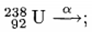 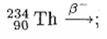 6. При прокаливании 13,8 г бесцветного кристаллического вещества А образуется 3 г бесцветного кристаллического вещества В и выделяется смесь газов, быстро буреющая на воздухе. Вещество В хорошо растворяется в 100 г воды и образует раствор щёлочи с массовой долей гидроксида металла 4,66 %. При пропускании смеси газов через 100 г другой порции воды образуется раствор, окрашивающий лакмус в красный цвет. Массовая доля продукта в этом растворе составляет 11,37 %. Определите вещества А и В. Напишите уравнение реакции, которая протекает при прокаливании вещества А.10 КЛАССИспользуя общепринятую символику (с помощью прямых и изогнутых  стрелок, предельных и гибридных структур), укажите распределение электронной плотности в нижеприведенных соединениях.  Укажите тип и знак эффекта.Бензойная кислота применяется в качестве консервирующего агента в пищевой промышленности. Предложите схемы синтеза бензойной кислоты из а) бензола, б) бромбензола, в) бензонитрила. Какие соединения получатся при взаимодействии бензойной кислоты с а)нитрующей смесью, б) с аммиаком, а затем с бромом в щелочной среде?Три ненасыщенных углеводорода имеют одинаковый процентный состав: 85,7 % С и 14,3 % Н. Установите формулы этих углеводородов, если плотность их паров по отношению к воздуху соответственно равна 0,97; 1,45 и 1,93. Напишите уравнения химических реакций, приводящих к получению этих углеводородов. Приведите структурные формулы изомеров этих углеводородов.Осуществите следующие превращения: Определить сколько тепла  нужно затратить на разложение 5 кг Na2CO3, протекающее по уравнению:Na2CО3  =  Na2О  +  СО2,  на  основании  следующих данных: Na2CO3 + SiO2 = Na2SiO3 + СО2 + 81,1кДж/моль; Na2O + SiO2 = Na2SiO3 - 243,2 кДж/моль .11 КЛАСС1. В два стакана с водой внесли навески лития и натрия массой по 0,1 г. В каком стакане после окончания реакции раствор нагреется сильнее?2. Два резиновых шарика одинаковой массы надули до одинакового объема. Один наполняли воздухом с помощью компрессора, а другой – выдыхаемым воздухом из легких. Определите, какой из наполненных шаров будет обладать большей массой. Ответ подтвердите расчетами. Состав вдыхаемого и выдыхаемого воздуха приведен ниже.Примерный состав вдыхаемого и выдыхаемого воздуха3. Напишите структурную формулу соединений. Отметьте звездочкой асимметрические атомы углерода (если таковые имеются), укажите число оптически деятельных форм. Изобразите оптические изомеры с помощью проекционных формул и сделайте отнесение к D- или L-ряду: 5-метил-2-этилнитробензол; фенилбензилкарбинол; бензофенон; метиловый эфир -оксипропионовой кислоты; ,-диаминокапроновая кислота.4. 5. Напишите формулы следующих дисахаридов: а) -L-глюкопиранозил-(1,1)--D-глюкопиранозид; б) -D-маннопиранозил-(1,4)--L-маннопираноза. Какой из них является восстанавливающим дисахаридом, а какой - невосстанавливающим? Покажите общность и отличие их химических свойств при действии следующих реагентов: а) избытка уксусного ангидрида; б) цианистого водорода.Примеры заданий итогового практического контроля по программе "Химия"Возьмите три пробирки. Налейте выбранную кислоту и проделайте реакции по схеме. Ответ оформите. Напишите реакции.Практическая часть 7 класс 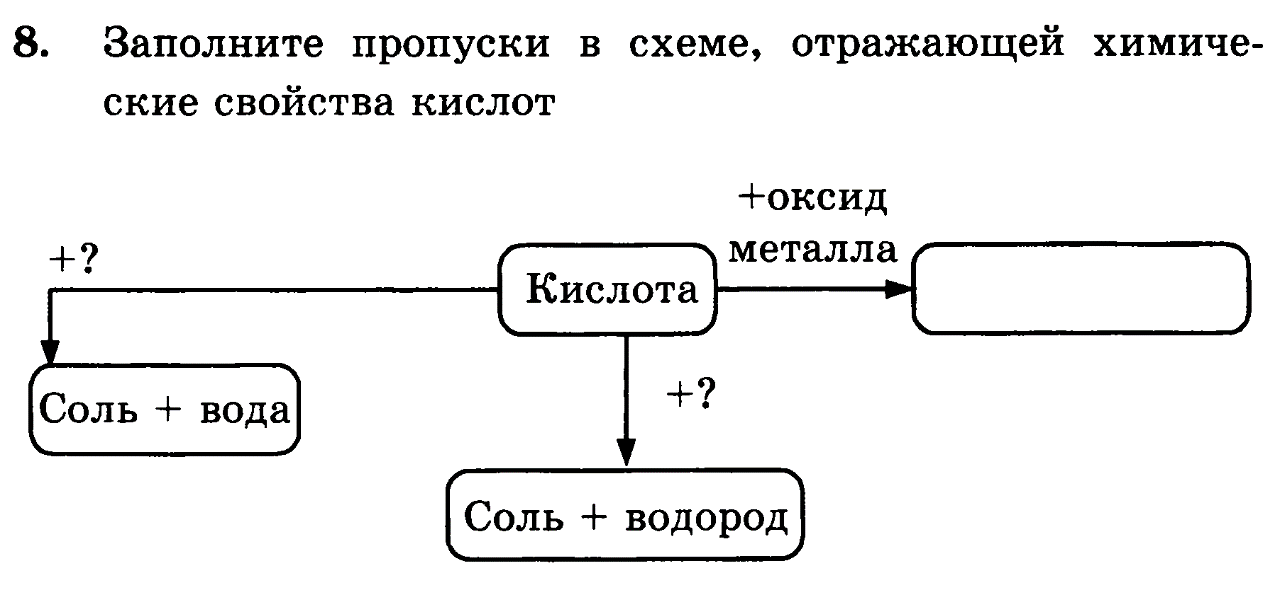 Практическая часть 6 классВ три пробирки налейте гидроксид натрия, серную кислоту и раствор хлорида натрия, в каждую пробирку добавьте индикатор – фенолфталеин. В другие три пробирки налейте те же самые растворы, и в каждую пробирку добавьте индикатор – метиловый оранжевый. Укажите цвета растворов в пробирках. Объясните, почему появилась и не появилась в пробирке окраска исследуемого раствора. Составьте таблицу с указанием зависимости цвета индикатора от среды раствора.МЕТОДИЧЕСКОЕ ОБЕСПЕЧЕНИЕ ПРОГРАММЫВихарев А.В., Потапов А.С. Общая и неорганическая химия. Методические указания к лабораторным работам: Методические указания. - Барнаул: АлтГТУ, 2009.Христенко М.С., Мурыгина И.Н. Строение вещества: Учебное пособие. - Барнаул: АлтГТУ, 2015.Христенко М.С., Рубан О.И. Термодинамические закономерности протекания химических реакций.: Методические указания. - Барнаул: АлтГТУ, 2015.Аржанова И.Н., Мурыгина И.Н. Методические указания по теме: "Химическая кинетика и равновесие" для студентов 1 курса нехимических направлений бакалавриата и специалитета всех форм обучения.: Методические указания. - Барнаул: АлтГТУ, 2017.Напилкова О.А., Чернова Н.П. Ионные реакции. Гидролиз солей. Методические указания для самостоятельной работы и индивидуальные задания по химии для студентов 1 курса нехимических направлений бакалавриата и специалитета всех форм обучения.– Барнаул, 2017.: Методические указания. - Барнаул: АлтГТУ, 2017.Христенко М.С. Лабораторный практикум по курсу "Химия элементов": Практикум - Барнаул: АлтГТУ, 2015.Мурыгина И.Н. Свойства растворов. Методические указания к самостоятельной работе для студентов первого курса всех форм обучения. / Алт. гос. техн. ун-т им. И.И.Ползунова. –  Барнаул: Изд-во АлтГТУ, 2011.– 40 с.Морозова, Е. А. Растворы: методические рекомендации к выполнению лабораторных работ по дисциплинам «Химия» и «Основы общей и неорганической химии» для студентов всех форм обучения всех направлений подготовки и специальностей / Е. А. Морозова. - Бийск : Изд- во Алт. гос. техн. ун-та, 2018. - 33 с.Морозова, Е. А. Химическая кинетика: методические рекомендации к выполнению лабораторных работ по дисциплинам «Химия» и «Основы общей и неорганической химии» для студентов всех форм обучения всех направлений подготовки и специальностей / Е. А. Морозова. - Бийск : Изд- во Алт. гос. техн. ун-та, 2018. Морозова, Е. А. Водородный показатель. Гидролиз солей: методические рекомендации к лабораторной работе по курсам "Химия" и "Общая и неорганическая химия" для студентов направлений подготовки 08.03.01, 19.03.01, 19.03.02, 18.05.01 / Е.А. Морозова ; Алт. гос. техн. ун-т, БТИ. - Бийск : Изд-во Алт. гос. техн. ун-та, 2015. - 34 с. Еремина, В. В. Неорганическая химия галогенов: методич. реком. по выполн. лабор. работ / В. В. Еремина, Е. А. Морозова. - Бийск : Изд- во Алт. гос. техн. ун-та, 2013. - 32 с.Морозова, Е. А. Азот, сера: методические рекомендации к выполнению лабораторных работ по дисциплинам «Общая и неорганическая химия» и «Основы общей и неорганической химии» для студентов всех форм обучения всех направлений подготовки и специальностей / Е. А. Морозова. - Бийск : Изд- во Алт. гос. техн. ун-та, 2018. - 42 с. Морозова, Е. А. Марганец, хром: методические рекомендации к выполнению лабораторных работ по дисциплинам «Общая и неорганическая химия» и «Основы общей и неорганической химии» для студентов всех форм обучения всех направлений подготовки и специальностей / Е. А. Морозова. - Бийск : Изд- во Алт. гос. техн. ун-та, 2018. - 27 с.Морозова, Е.А. Неорганическая химия элементов семейства железа: методич. реком. / Е. А. Морозова, В.В. Еремина. - Бийск : Изд- во Алт. гос. техн. ун-та, 2013. - 25 с.Морозова, Е.А. Неорганическая химия элементов III группы периодической системы: методич. реком./Е. А. Морозова, В. В. Еремина. - Бийск: Изд- во Алт. гос. техн. ун-та, 2014. - 29 с.Количественный химический анализ: учебно-методическое пособие для студентов 2 курса химического факультета / ФГБОУ ВПО «Кемеровский государственный университет»; сост. Г.Н. Шрайбман, О.Н. Булгакова, Н.В. Иванова. - Кемерово,  2012. - 80 сКачественный анализ: учебно-методическое пособие для студентов 2 курса химического факультета / ФГБОУ ВПО «Кемеровский государственный университет»; сост. Г.Н. Шрайбман, О.Н. Булгакова, Н.В. Иванова. - Кемерово,  2012. - 80 с.Чемерис М.М., Люкшова Н.В., Мозуленко Л.М. Задачи и упражнения по органической химии. Учебное пособие – Барнаул: Изд-во  АлтГТУ, – 2010. –125 с. Чемерис М.М., Коньшин В. В., Мусько Н. П., Люкшова Н.В., Мозуленко Л.М. Лабораторный практикум по органической химии. Методические указания к выполнению лабораторных работ – Барнаул: Изд-во  АлтГТУ, – 2013. –124 с. Методические указания по дисциплине "Химия и физика полимеров". В 2-х частях Пантелеева Н.Л., Беушев А.А., Беушева О.С., 2015 Структура, фазовые и физические состояния и переходы полимеров Мозуленко Л.М., Беушев А.А., Беушева О.С., 2009.ЛитератураГлинка, Н. Л. Общая химия / Н. Л. Глинка; Под ред. А. И. Ермакова. – М.: Интеграл-Пресс, 2000. – 727 с.Хомченко, Г.П. Демонстрационный эксперимент по химии. / Г.П. Хомченко, Ф.П. Платонов, И.Н. Чертков – М., Просвещение, 1978. – 205 с.Чертков, И.Н., Жуков П.Н. Химический эксперимент с малыми количествами реактивов. / И.Н. Чертков, П.Н. Жуков – М., Просвещение, 1989. – 196 с.Ольгин, О. М. Опыты без взрывов. / О. М. Ольгин – М., Химия,1995 – 176 с.Гроссе, Э. Химия для любознательных. / Э. Гроссе, Х. Вайсмантель – Л. Химия, 1987. – 392 с.Балаев, И.И. Домашний эксперимент по химии. / И. И. Балаев – М., Просвещение, 1977 – 127 с.Ахметов, Н. С. Общая и неорганическая химия. / Н.С. Ахметов. – М.: Высш. шк.; 2003. – 743 с.Дикерсон Р., Грей Г., Хейт Дж. Основные законы химии: В 2-х томах. Пер. с англ. – М.: Мир, 1982. Зайцев, О. С. Общая химия. Состояние веществ и химические реакции./О.С. Зайцев. Учеб. пособие для вузов. – М.: Химия, 1990. – 352 с.Карапетьянц, М. Х. Общая и неорганическая химия: [учебник для вузов]/ М. Х. Карапетьянц, С. И. Дракин.: Изд. 4-е, стер. – М.: Химия, 1994. – 592 с.Карякин, Ю.В. Чистые химические вещества /Ю.В. Карякин, И.И. Ангелов. – М.: Химия, 1974. – 407с.Ключников, Н. Г. Неорганический синтез/Н.Г. Ключников: Учеб. пособие для студентов пед. ин-тов по хим. и биол. спец. – 2-е изд., перераб. – М.: Просвещение, 1988. – 240 с.: ил. – (Есть издания: 1983, 1971) Лидин, Р. А. Химические свойства неорганических веществ: [учеб. пособие для вузов / Р. А. Лидин, В. А. Молочко, Л. Л. Андреева; под ред. Р. А. Лидина. – М.: КолосС, 2003. – 480 с. Некрасов, Б. В. Учебник общей химии: 4-е изд., перераб. – М.: Химия, 1981. – 660 с.Некрасов, Б. В. Основы общей химии: [в 2 т.] / Б.В. Некрасов. – 3-е изд., испр. и доп. – Москва: Химия, 197 – Т.1. 1974. – 656 с.: ил. Т.2. 1974. – 688 с.: ил. Неорганическая химия: учебник для студентов высших учебных заведений, обучающихся по направлению 510500 «Химия» и специальности 011000 «Химия»: в 3 т. / под ред. Ю.Д. Третьякова. – Москва: Академия, 2004-2007 Т.1: Физико-химические основы неорганической. – 2004. – 234 с. Т.2: Химия непереходных элементов. – 2004. – 365 с. Т.3: Химия переходных элементов. Кн.1. – 2007. – 349 с. Т.3: Химия переходных элементов. Кн. 2. – 2007. – 400 с.Хьюи, Джеймс Е. Неорганическая химия: Строение вещества и реакц. способность/ Пер. с англ. Л. Ю. Аликберовой и др.; Под общ. ред. Б. Д. Степина, Р. А. Лидина. – М.: Химия, 1987. – 696 с.: ил.Леснова, Е. В. Практикум по неорганическому синтезу: [Учеб. пособие для хим.-технол. техникумов] / Е. В. Леснова, О. А. Вишнякова. - 3-е изд., перераб. и доп. - М.: Высш. шк., 1986. – 191 с.Воскресенский, П.И. Техника лабораторных работ / Воскресенский, П.И. – М.: Химия, 1973 – 717 с.Крешков, А. П. Основы аналитической химии: [Перевод] / А. П. Крешков. - Ханой: Высш. шк., Б. г. - 24 см. Т. 1: Теоретические основы. Качественный анализ. - М.: Мир ; Ханой : Высш. шк., Б. г. - 499,[1] с. : ил.; ISBN 5-03-000379-7 (В пер.) : 3 р. 30 к. Т. 1: Теоретические основы. Качественный анализ. - М.: Мир ; Ханой : Высш. шк., Б. г. - 499,Алексеев, В. Н. Курс качественного химического полумикроанализа. –М.: Химия, 1973.–584 с.Золотов, Ю. А. Основы аналитической химии. В 2 кн. Кн.1. Общие вопросы.  Методы  разделения:  учеб.  для  вузов  /  Ю.  А.  Золотов, Е. Н. Дорохова В. И. Фадеева  и др.; под ред. Ю. А. Золотова. – М.: Высш. шк., 1999. –351 с.; Кн. 2. Методы химического анализа. –М.: Высш. шк., 1999. – 494 сНесмеянов, А.Н. Начала органической химии. В 2-х книгах [Текст]: А. Н. Несмеянов, Н. А. Несмеянов. – М., 1974.Реутов, О.А. Органическая химия. В 4-х частях [Текст]: О.А.Реутов, А.Л.Курц, К.П. Бутин.– М., 1999-2004.Моррисон, Р. Органическая химия [Текст]: Р.Моррисон, Р. Бойд.-М., 1974.Терней, А. Современная органическая химия: в 2 т. ; пер. с англ. ; под ред. Н. Н. Суворова. М.: Мир, 1981. – 2 т. Общая химическая технология. Методология проектирования химико-технологических процессов/И. М. Кузнецова [и др.] ; под ред. Х. Э. Харлампиди. - 2-е изд., перераб. - Москва [и др.] : Лань, 2013. - 448 с. Кутепов, А.М. Общая химическая технология. Учеб. для вузов/ А.М. Кутепов, Т.И. Бондарева, М.Г. Беренгартен.- 3-е изд., перераб. - . М.: ИКЦ «Академкнига», 2004. – 528 с.Кулезнев, В.Н. Химия и физика полимеров/В.Н. Кулезнев, В.А. Шершнев.- М.: КолосС, 2014.-367с. Кленин, В.И. Высокомолекулярные соединения / Кленин В.И. Федусенко И.В.- Лань, 2013. – 512 с. ПРИЛОЖЕНИЕ АРАСШИФРОВКА ЗНАЧЕНИЙ РЕЙТИНГОВЫХ КОЭФФИЦИЕНТОВМатериал блоков и тем оценивается по его сложности и значимости. Для каждого блока присваивается свой коэффициент сложности - Ксл., (по пятибалльной шкале):1 - Очень легкий;2 - Легкий;3 - Средней сложности;4 - Высокой сложности;5 - Очень высокой сложностии коэффициент значимости - Кзн. (по пятибалльной шкале):1 - Внутриблоковая значимость;2 - Внутритематическая (межблоковая) значимость;3 - Межтематическая (внутрикурсовая) значимость;4 - Межкурсовая (внутрипредметная) значимость;5 - Межпредметная значимость.ПРИЛОЖЕНИЕ БПРИМЕРНЫЙ ПЛАН ОФОРМЛЕНИЯ ТЕОРЕТИЧЕСКОГО ОБОСНОВАНИЯ И ПЛАНА ПОЛУЧЕНИЯ ВЕЩЕСТВА, ЛАБОРАТОРНОГО ЖУРНАЛА.№ работы. Дата.Цель работы.Описание строения и прогнозирование свойств полученного вещества.Характеристики вещества:Формула, графическая формула, класс неорганических соединений. Относительная молекулярная масса.Физические свойства: агрегатное состояние, плотность, цвет и запах, температура плавления, кипения (или разложения, и возгонки), растворимость в воде, растворимость в других растворителях. Термодинамические характеристики: стандартная энтальпия образования, энтропия, энергия Гиббса, молярная теплоемкость.Химические свойства: взаимодействие с простыми веществами, водой и др. Сложными веществами.Химические реакции, лежащие в основе получения вещества. Указание свойств исходных веществ, на которых основан способ получения. Уравнения побочных реакций.Описание химических процессов, лежащих в основе получения.Расчет массы веществ, необходимых для получения заданного вещества и теоретического выхода.Перечень и количество необходимых исходных веществ.Характеристики используемых веществ (по плану – см. п. 3,4,5).План работы и бланк лабораторного журнала (оформляется в виде таблицы).Таблица 1.Перечень необходимого оборудования.Установление состава полученного вещества. Проведение качественных реакций.Заключения, выводы по работе. Расчет массовой доли выхода. Анализ хода работы и выявление причин неудачи.ПРИЛОЖЕНИЕ ВОФОРМЛЕНИЕ ОТЧЕТА ПО СИНТЕЗУ ОРГАНИЧЕСКОГО СОЕДИНЕННИЯОтчет следует оформлять по следующим требованиям:Отчет оформляется на листе формата А4.На первой странице пишется заглавие, указывается цель и объем работы в часах (затраченное время).Далее указывается ФИО обучающихся, дата выполнения.Со второй страницы оформляется работа в последовательности и по правилам, указанным в методических указаниях кафедры. Работа должна иметь название, цель и основные выводы. Текст работы пишется аккуратно от руки чернилами или пастой. Схема установки выполняется карандашом.Отчет должен содержать название каждого опыта, уравнения реакций, происходящих в каждом опыте, а также должны быть описаны наблюдаемые изменения и объяснения этих изменений.При оформлении работы не допускается:- сокращать наименование единиц, физических величин, если они употребляются без цифр;- применять сокращение слов;- употреблять в тексте математические знаки без цифр, например: ≤ (меньше или равно), ≥ (больше или равно), ≠ (не равно), Ø (диаметр), % (процент), № (номер).6. В конце отчета оставлять место около половины страницы для контрольных вопросов преподавателя при защите лабораторной работы.Получив задание на синтез, студент должен:Написать уравнение и механизм основной реакции, а также промежуточных и побочных реакций, если они имеют место.Выписать из справочника химика (т. II и IV) физические свойства (tкип, tпл, плотность, показатель преломления), мольные массы всех веществ, принимающих участие в реакции. Для кислот и щелочей в таблицу вносят концентрацию. Для растворителей tкип и плотность.Произвести, если необходимо, расчет количества исходных веществ в г, мл и молях. Сравнить количества в молях с количествами, рассчитанными по уравнению реакции, уяснить необходимость избыточных количеств некоторых реагентов.Вычислить теоретический выход синтезируемого вещества, по тому из исходных веществ, которое введено в реакцию в недостатке.Выполнив синтез, выделив и очистив целевой продукт, студент определяет выход вещества в г и в процентах от теоретического, а также физические константы полученного вещества (tпл, показатель преломления). После этого вещество сдает лаборанту и получает отметку в листке-задании.Оформление отчета по лабораторной работе производится по следующей форме:ОТЧЕТобучающегося   ________(фамилия, инициалы)_________по синтезу ____(название целевого продукта)_________Уравнение основной и побочных реакцийСвойства исходных веществ по литературным данным и расчет синтеза:3. Характеристика целевого продукта по литературным данным.Расчет теоретического выхода целевого продукта по уравнению реакции.Главные этапы синтеза.Схема установки для синтеза целевого продукта (приводят рисунок установки).Подготовка исходных веществ (реактивов) к синтезу. Описать взвешивание, отмеривание необходимых количеств жидких реактивов, приготовление растворов.Синтез целевого продукта. Подробно описать все операции, касающиеся получения целевого продукта, наблюдаемые изменения окраски раствора, появление осадка, вспенивание, выделение газа и т.д.Выделение целевого продукта. Подробно описать операции по выделению целевого продукта из реакционной смеси: простая перегонка, перегонка с водяным паром, экстракция, фильтрование и т.д.Очистка целевого продукта. Указать метод очистки: перегонка, перекристаллизация, возгонка, фильтрование, осушение и т.д.; описать его, привести схему лабораторной установки.Определение практического выхода. Целевой продукт взвесить или измерить объем, рассчитать практический выход в процентах от теоретического.Идентификация целевого продукта. Определить физические константы: температура плавления для твердых веществ, показатель преломления для жидких веществ; сравнить их с литературными данными.КУРСЫУ      Ч      Е      Б      Н      Ы      Е             Ч      А      С      Ы                                                                                                                                                                 У      Ч      Е      Б      Н      Ы      Е             Ч      А      С      Ы                                                                                                                                                                 У      Ч      Е      Б      Н      Ы      Е             Ч      А      С      Ы                                                                                                                                                                 У      Ч      Е      Б      Н      Ы      Е             Ч      А      С      Ы                                                                                                                                                                 У      Ч      Е      Б      Н      Ы      Е             Ч      А      С      Ы                                                                                                                                                                 У      Ч      Е      Б      Н      Ы      Е             Ч      А      С      Ы                                                                                                                                                                 У      Ч      Е      Б      Н      Ы      Е             Ч      А      С      Ы                                                                                                                                                                 У      Ч      Е      Б      Н      Ы      Е             Ч      А      С      Ы                                                                                                                                                                 У      Ч      Е      Б      Н      Ы      Е             Ч      А      С      Ы                                                                                                                                                                 У      Ч      Е      Б      Н      Ы      Е             Ч      А      С      Ы                                                                                                                                                                 У      Ч      Е      Б      Н      Ы      Е             Ч      А      С      Ы                                                                                                                                                                 У      Ч      Е      Б      Н      Ы      Е             Ч      А      С      Ы                                                                                                                                                                 У      Ч      Е      Б      Н      Ы      Е             Ч      А      С      Ы                                                                                                                                                                 У      Ч      Е      Б      Н      Ы      Е             Ч      А      С      Ы                                                                                                                                                                 У      Ч      Е      Б      Н      Ы      Е             Ч      А      С      Ы                                                                                                                                                                 У      Ч      Е      Б      Н      Ы      Е             Ч      А      С      Ы                                                                                                                                                                 У      Ч      Е      Б      Н      Ы      Е             Ч      А      С      Ы                                                                                                                                                                 У      Ч      Е      Б      Н      Ы      Е             Ч      А      С      Ы                                                                                                                                                                 У      Ч      Е      Б      Н      Ы      Е             Ч      А      С      Ы                                                                                                                                                                 У      Ч      Е      Б      Н      Ы      Е             Ч      А      С      Ы                                                                                                                                                                 У      Ч      Е      Б      Н      Ы      Е             Ч      А      С      Ы                                                                                                                                                                 У      Ч      Е      Б      Н      Ы      Е             Ч      А      С      Ы                                                                                                                                                                 У      Ч      Е      Б      Н      Ы      Е             Ч      А      С      Ы                                                                                                                                                                 У      Ч      Е      Б      Н      Ы      Е             Ч      А      С      Ы                                                                                                                                                                 У      Ч      Е      Б      Н      Ы      Е             Ч      А      С      Ы                                                                                                                                                                 У      Ч      Е      Б      Н      Ы      Е             Ч      А      С      Ы                                                                                                                                                                 У      Ч      Е      Б      Н      Ы      Е             Ч      А      С      Ы                                                                                                                                                                 У      Ч      Е      Б      Н      Ы      Е             Ч      А      С      Ы                                                                                                                                                                 У      Ч      Е      Б      Н      Ы      Е             Ч      А      С      Ы                                                                                                                                                                 У      Ч      Е      Б      Н      Ы      Е             Ч      А      С      Ы                                                                                                                                                                 У      Ч      Е      Б      Н      Ы      Е             Ч      А      С      Ы                                                                                                                                                                 У      Ч      Е      Б      Н      Ы      Е             Ч      А      С      Ы                                                                                                                                                                 У      Ч      Е      Б      Н      Ы      Е             Ч      А      С      Ы                                                                                                                                                                 У      Ч      Е      Б      Н      Ы      Е             Ч      А      С      Ы                                                                                                                                                                 У      Ч      Е      Б      Н      Ы      Е             Ч      А      С      Ы                                                                                                                                                                 У      Ч      Е      Б      Н      Ы      Е             Ч      А      С      Ы                                                                                                                                                                           5   К  Л  А  С  С              5   К  Л  А  С  С              5   К  Л  А  С  С              5   К  Л  А  С  С              6   К  Л  А  С  С                6   К  Л  А  С  С                6   К  Л  А  С  С                6   К  Л  А  С  С                7   К  Л  А  С  С                7   К  Л  А  С  С                7   К  Л  А  С  С                7   К  Л  А  С  С                7   К  Л  А  С  С                8   К  Л  А  С  С              8   К  Л  А  С  С              8   К  Л  А  С  С              8   К  Л  А  С  С              8   К  Л  А  С  С              8   К  Л  А  С  С              9   К  Л  А  С  С                9   К  Л  А  С  С                9   К  Л  А  С  С                9   К  Л  А  С  С                9   К  Л  А  С  С                9   К  Л  А  С  С                10   К  Л  А  С  С                10   К  Л  А  С  С                10   К  Л  А  С  С                10   К  Л  А  С  С                10   К  Л  А  С  С                10   К  Л  А  С  С                11   К  Л  А  С  С                11   К  Л  А  С  С                11   К  Л  А  С  С                11   К  Л  А  С  С                11   К  Л  А  С  С      В НЕДВ   Г О ДВ   Г О ДВ   Г О ДВ НЕДВ   Г О ДВ   Г О ДВ   Г О ДВ НЕДВ НЕДВ   Г О ДВ   Г О ДВ   Г О ДВ НЕДВ НЕДВ НЕДВ   Г О ДВ   Г О ДВ   Г О ДВ НЕДВ НЕДВ НЕДВ   Г О ДВ   Г О ДВ   Г О ДВ НЕДВ НЕДВ НЕД   В   Г О Д   В   Г О Д   В   Г О ДВ НЕДВ НЕДВ   Г О ДВ   Г О ДВ   Г О ДВС.ТПВВС.ТПВВС.ВС.ТПВВС.ВС.ВС.ТПВВС.ВС.ВС.ТПВВС.ВС.ВС.ТПВВС.ВС.ТПВНАЧАЛА ХИМИИ22723502302050448129110ОСНОВЫ ОБЩ И НЕОРГАНИЧЕСКАОЙ ХИМИЯ444922011266614630176ОРГАНИЧЕСКАЯ ХИМИЯ444100101104430636ОСНОВЫ ХИМИЧЕСКОЙ ТЕХНОЛОГИИ4436440ОБЩАЯ ХИМИЯ4436036НЕОРГАНИЧЕСКИЙ СИНТЕЗ2 2 2 60 2 2 260ОРГАНИЧЕСКИЙ СИНТЕЗ2 2 2 64 2 264КОНТРОЛЬНЫЕ РАБОТЫ14141820201816В   С   Е   Г   О2 2723642 30206444812912866692201928881463025666664101926 6 10234192ОЛИМПИАДНАЯ ХИМИЯ4128 44412844412844412844128№ Наименование разделов и темОбщее кол-во учебных часовВ т. ч. Теор.В т. ч. Практ.К/рКсл.Кзн.Тема 1Введение в химию18106233Блок 1Вводное занятие: ТБ и правила поведения в химической лаборатории.4434Блок 2Предмет изучения химии.4421Блок 3Методы химии.Практическая работа № 1: Наблюдение за горящей свечой. Практическая работа № 2: Поведение твердых тел при нагревании (умение выявлять закономерности).Практическая работа № 3: Количественное описание эксперимента и выявление закономерностей на примере изучения температур плавления и затвердевания веществ.82634Контрольная работа по теме №122Тема 2Химическая лаборатория2099234Блок 1Химическая посуда и правила работы с ней. Практическая работа № 4: Химическая посуда и правила работы с ней.21124Блок 2Вспомогательное оборудование, устройство и правила работы с ним. Практическая работа № 5: Работа с нагревательными приборами (спиртовка, электрическая плитка, водяная и песчаная баня).Практическая работа № 6: Соединительное оборудование. Резка и сгибание стеклянных трубок. Сверление пробок.Практическая работа № 7: Самостоятельная сборка приборов, получение кислорода и собирание его методами вытеснения воздуха и воды.41324Блок 3Простейшее измерительное оборудование. Практическая работа № 8: Работа с мерной посудой. Измерение и отмеривание объемов. Глазомерная оценка объема.Практическая работа № 9: Правила работы с рычажными и технохимическими весами. Взвешивание и отвешивание веществ.  Приблизительная  оценка массы.Практическая работа № 10: Правила работы с термометрами. Измерение температуры. Приблизительная оценка температуры.Практическая работа № 11: Сравнение образцов веществ с предложенной шкалой (цветоощущение, обоняние, тепловое восприятие).61535Блок 4Реактивы. Домашняя лаборатория.2234Блок 5Простейшие приемы работы в лаборатории:4434Практический зачет по теме "Химическая лаборатория"22Тема 3Чистые вещества и смеси веществ1888244Блок 1 Чистые вещества и их свойства.4445Блок 2 Способы разделения смесей.Практическая работа № 12: Разделение простейшей смеси веществ (серы, железа, мела и поваренной соли).42244Блок 3Способы очистки веществ от примесей.Практическая работа № 13: Разгонка смеси.Практическая работа № 14: Очистка вещества перекристаллизацией.Практическая работа № 15: Очистка вещества перегонкой.82644Контрольная работа по теме №322Итоговый экзамен (зачет)44Резерв 44Итого64272314№ Наименование разделов и темОбщее кол-во учебных часовВ т. ч. Теор.В т. ч. Практ.К/рКсл.Кзн.Вводное занятие2200Тема 1Атомно-молекулярное учение. Вещества. Химические реакции301610444Блок 1Основные положения АМУ. Знаки химических элементов. Химические формулы. Атомная и молекулярная масса. Расчетные задачи.8844Блок 2Вещества. Классификация и свойства веществ. Практическая работа № 1: Описание физических свойств веществ.Практическая работа № 2: Описание химических свойств вещества.62444Блок 3Химические реакции. Практическая работа № 3: Признаки химических реакций. Практическая работа № 4: Условия протекания химических реакций. Практическая работа № 5: Типы химических реакций.126644Контрольная работа по теме №144Тема 2Воздух. Атмосфера1044222Блок 1Состав воздуха. Кислород.Практическая работа  № 6: Получение кислорода и его свойства.42233Блок 2Азот. Углекислый газ. Инертные газы.Практическая работа  № 7: Получение  углекислого газа и его свойства.42221Контрольная работа по теме №222Тема 3Вода. Растворы. Гидросфера. Водород1466233Блок 1Вода. Понятия о растворах.Практическая работа № 8: Химические свойства воды.Практическая работа № 9: Приготовление растворов с заданной массовой долей вещества.Расчетные задачи.84434Блок 2Водород.Практическая работа № 10: Получение водорода и опыты с ним.42223Контрольная работа по теме №322Тема 4Химия земной коры. Химический состав космических объектов. Расчетные задания2211Итоговый экзамен (практический зачет)44Резерв 22Итого64302014№ Наименование разделов и темОбщее кол-во учебных часовВ т. ч. Теор.В т. ч. Практ.К/рКсл.Кзн.Вводное занятие4400Тема 1Количественные отношения в химии28242244Блок 1Понятие количества вещества.Практическая работа №1: Получение газов.1412244Блок 2Основные типы расчетных задач.121244Контрольная работа по теме №122Тема 2Растворы28222433Блок 1Растворы. Растворимость веществ.141434Блок 2Приготовление растворов.Практическая работа №2: Приготовление растворов с заданной массовой долей и массовой и молярной концентрацией.108233Контрольная работа по теме №244Тема 3Простые вещества241210234Блок 1Металлы.Практическая работа № 3: Физические и химические свойства металлов.Практическая работа № 4: Получение металлов.128434Блок 2Неметаллы.Практическая работа № 5: Физические и химические свойства неметаллов.Практическая работа № 6: Получение аммиака и его свойства.Практическая работа № 7: Получение хлороводорода и его свойства.104634Контрольная работа по теме №322Тема 4Сложные вещества361915223Блок 1Классификация сложных веществ.2222Блок 2Оксиды.Практическая работа  № 8: Получение и свойства оксидов.64223Блок 3Основания.Практическая работа  № 9: Получение и свойства оснований.42223Блок 4Кислоты.Практическая работа  № 10: Свойства кислот.Практическая работа  № 11: Получение кислот.Практическая работа № 12: Титрование кислотно-основное.126634Блок 5Соли.Практическая работа  № 13: Свойства солей.Практическая работа  № 14: Получение солей.84423Блок 6Понятие об амфотерных соединениях.Практическая работа  № 15: Получение и свойства амфотерных соединений.21123Контрольная работа по теме №422Итоговый экзамен (практический зачет)44Резерв 44Итого128812918№ Наименование разделов и темОбщее кол-во учебных часовВ т. ч. Теор.В т. ч. Практ.К/рКсл.Кзн.Вводное занятие2200Тема 1Строение вещества2018234Блок 1Состав и строение атома.4434Блок 2Строение электронной оболочки.6634Блок 3Химическая связь.4434Блок 4Строение вещества.4434Контрольная работа по теме №122Тема 2Химические процессы28188234Блок 1Химическая реакция. Энергетика химической реакции.Практическая работа № 1: Определение теплового эффекта реакции.108244Блок 2Скорость химической реакции. Обратимые реакции. Химическое равновесие.Практическая работа №2: Зависимость скорости реакции от концентрации, температуры и присутствия катализатора.Практическая работа № 3: Химическое равновесие. Смещение равновесия.106434Блок 3Окислительно-восстановительные реакции.Практическая работа № 4: Окислительно-восстановительные реакции.64233Контрольная работа по теме №222Тема 3Дисперсные системы842222Блок 1Понятие дисперсной системы.Практическая работа № 5: Получение коллоидных растворов. Химические реакции в коллоидных растворах.42222Блок 2Истинные растворы.2222Контрольная работа по теме №322Тема 4Теория электролитической диссоциации442612234Блок 1Теория электролитической диссоциации. Химические реакции в растворах электролитов. Свойства ионов.Практическая работа № 6: Реакции ионного обмена.108234Блок 2Химические свойства кислот с точки зрения ТЭД.Практическая работа № 7: Химические свойства кислот с точки зрения ТЭД. 84434Блок 3Химические свойства оснований с точки зрения ТЭД.4434Блок 4Химические свойства амфотерных гидроксидов с точки зрения ТЭД.Практическая работа № 8: Химические свойства оснований и амфотерных гидроксидов с точки зрения ТЭД.42234Блок 5Химические свойства солей с точки зрения ТЭД.Практическая работа № 9: Химические свойства солей с точки зрения ТЭД.84434Блок 6Комплексные соединения.Практическая работа № 10: Комплексные соединения (получение, разрушение и свойства).Практическая работа № 11: Качественный анализ анионов и катионов.84434Контрольная работа по теме №422Тема 5 Классификация химических элементов. Периодический закон Д.И. Менделеева108223Блок 1Классификация химических элементов.4423Блок 2Прогноз свойств элементов и их соединений при помощи периодического закона и периодической системы.4423Контрольная работа по теме №522Тема 6Химия элементов1212233Блок 1Общая характеристика элементов I -III групп главных подгрупп.2233Блок 2Общая характеристика элементов IV – VI групп главных подгрупп.4443Блок 3Общая характеристика элементов VII группы главной подгруппы.2234Блок 4Общая характеристика переходных элементов.2233Контрольная работа по теме №622Неорганический синтез606033Итоговый экзамен (зачет)44Резерв 44Итого192908220№ Наименование разделов и темОбщее кол-во учебных часовВ т. ч. Теор.В т. ч. Практ.К/рКсл.Кзн.Тема 1Строение вещества5250245Блок 1Материя. Ядерные процессы.8835Блок 2Структура электронной оболочки атома по Бору. Современные представления об электроне. Состояние электрона в атоме. Заполнение электронных уровней.101055Блок 3Свойства атомов.8834Блок 4Химическая связь.1111Блок 5Ковалентная связь. 111154Блок 6Ионная и металлическая связь.2233Блок 7Метод молекулярных орбиталей.6654Блок 8Агрегатные состояния вещества. Зависимость свойств вещества от строения и состава.4445Контрольная работа по теме №122Тема 2Закономерности протекания химических процессов34284244Блок 1Химическая термодинамика.141445Блок 2Химическая кинетика.Практическая работа № 1: Определение порядка реакции и энергии активации по экспериментальным данным.128445Блок 3Описание и прогноз оптимальных условий протекания химической реакции с точки зрения термодинамики и кинетики.6633Контрольная работа по теме №222Тема 3Химические процессы в различных средах36268234Блок 1Фазовые состояния и фазовые переходы.4435Блок 2Растворы.6644Блок 3Электролитическая диссоциация.Практическая работа № 2: Определение pH различными способами: с использованием индикаторов, ионометрически (с использованием pH-метра), аналитически (титрование).Практическая работа № 3: Титрование (на выбор: кислотно-основное (определение карбоната или гидрокарбоната), окислительно-восстановительное, осадительное, комплексное, комплексонометрическое).126644Блок 4Реакции на границе металл-раствор.Практическая работа № 4: Электролиз.108244Блок 5Реакции в газах и твердом состоянии.2223Контрольная работа по теме №322Тема 4Химия элементов664218634Блок 1Водород. Пероксид водорода.Практическая работа № 5: Проведение ОВР с участием пероксида водорода.42234Блок 2р-элементы VII группы.Практическая работа № 6: Получение и свойства галогенов.86244Блок 3р-элементы VI группы.Практическая работа № 7: Проведение ОВР с участием соединений серы.86244Блок 4р-элементы V группы.Практическая работа  № 8: Проведение ОВР с участием соединений азота, фосфора, висмута. 106444Блок 5р-элементы IV группы.Практическая работа № 9: Проведение ОВР с участием соединений подгрупп кремния, олова, свинца.64234Блок 6р-элементы III группы.Практическая работа № 10: Кислотно-основные реакции соединений алюминия, бора.64234Блок 7s-элементы I и II группы.Практическая работа № 11: Химические свойства s-элементов I и II группы.64234Блок 8d- и f-элементы.        Практическая работа № 12: Химические свойства соединений d-элементы.108244Блок 9Инертные газы. 2224Контрольная работа по теме №466Неорганический синтез606033Итоговый экзамен (зачет)44Резерв 44Итого2561469020№ Наименование разделов и темОбщее кол-во учебных часовВ т. ч. Теор.В т. ч. Практ.К.р.Ксл.Кзн.10 КЛАСС10 КЛАСС10 КЛАСС10 КЛАСС10 КЛАСС10 КЛАСС10 КЛАСС10 КЛАССТема 1Основы теории строения органических соединенийКонтрольная работа № 1. Основы теории строения органических соединений108244Тема 2Углеводороды38304433Блок 1Алканы.8834Блок 2Алкены. Алкадиены.6633Блок 3Алкины.6633Блок 3Практическая работа №1: Получение и свойства алифатических углеводородов.2233Блок 3Контрольная работа №2. Алифатические углеводороды2233Блок 4Арены.101043Блок 4Практическая работа №2: Химические свойства ароматических углеводородов.2243Блок 4Контрольная работа №3. Ароматические углеводороды2243Тема 3Гидроксилсодержащие соединения16122233Блок 1Спирты.6633Блок 2Фенолы.6633Блок 2Практическая работа №3: Химические свойства спиртов и фенолов.2233Блок 2Контрольная работа №4. Спирты и фенолы22Тема 4Оксосоединения14102243Тема 4Практическая работа №4: Химические свойства оксосоединений.2243Тема 4Контрольная работа №5. Оксосоединения22Тема 5Карбоновые кислоты и их производные24202243Блок 1Монокарбоновые кислоты и их производные.8833Блок 2Дикарбоновые кислоты. Синтез на основе малонового эфира.4443Блок 3Оксикислоты. Оптическая изомерия.4443Блок 4Оксо- и кетокислоты. Синтез на основе ацетоуксуного эфира.4443Блок 4Практическая работа №5: Химические свойства карбоновых кислот и их производных.2243Блок 4Контрольная работа №6. Карбоновые кислоты и их производные22Тема 6Азотсодержащие соединения2018243Блок 1Нитропроизводные углеводородов.6643Блок 2Амины. 6633Блок 3Азо-и диазосоединения.6643Блок 3Контрольная работа №7. Азотсодержащие соединения22Тема 7Металлоорганические соединения2233Итоговый экзамен(зачет)22Резерв 2211 КЛАСС11 КЛАСС11 КЛАСС11 КЛАСС11 КЛАСС11 КЛАСС11 КЛАСС11 КЛАССВводное занятие.44Тема 8АминокислотыПрактическая работа № 6: Химические свойства аминокислот. Контрольная работа №8. Аминокислоты1062233Тема 9УглеводыПрактическая работа № 7: Химические свойства углеводов. Контрольная работа №9. Углеводы.16122243Тема 10Гетероциклические соединенияПрактическая работа № 8: Химические свойства гетероциклов. 42233Тема 11Полимеры6634Органический синтез12812833Итоговый экзамен по курсу органической химии (зачет)22Итого29813014424№ Наименование разделов и темОбщее кол-во учебных часовВ т. ч. Теор.В т. ч. Практ.К.р. Ксл.Кзн.Тема 1Основы химической технологии42364234Блок 1Основные процессы, аппараты и материалы химической технологии.2234Блок 2Металлургия.6634Блок 3Технология неорганических веществ.121234Блок 4Технология органического синтеза.8834Блок 5Технология полимеров.Практическая работа № 1: Изучение свойств полимеров (или химические превращения полимеров).128433Итоговый экзамен по курсу основы химической технологии (зачет)22Итого423642№Наименование разделов и темОбщее кол-во учебных часовВ т. ч. Теор.В т. ч. Практ.К.р. Ксл.Кзн.Тема 1Общая химия (повторение)363633Блок 1Основные классы неорганических веществ.8833Блок 2Периодический закон и химия элементов.121233Блок 3Химическая термодинамика и химическая кинетика.8833Блок 4Органическая химия.8833Итоговая контрольная работа по программе  «Химия» (зачет)44Резерв 44Итого44368№ Наименование разделов и темОбщее кол-во учебных часовВ т. ч. Теор.В т. ч. Практ.К/рКсл.Кзн.8 класс8 класс8 класс8 класс8 класс8 класс8 класс8 классТема 1Предмет и задачи неорганического синтеза2222Тема 2Количественные характеристики химических реакций. 2233Тема 3Техника лабораторных работ141433Тема 4Подготовка к проведению лабораторного эксперимента и его планирование.2223Тема 5Получение простых веществ4433Тема 6Оксиды. Получение оксидов.4433Тема 7Гидроксиды и их получение4433Тема 8Кислоты. Получение кислот4433Тема 9Соли. Получение солей121243Тема 10Использование реакции гидролиза и окислительно-восстановительной реакции для получения различных веществ.4443Тема 11Самостоятельная разработка методики получения веществ. 4443Тема 12Контрольное получение вещества44ВСЕГО по 8 классуВСЕГО по 8 классу60104649 класс9 класс9 класс9 класс9 класс9 класс9 класс9 классТехника безопасности. Общие приемы работы в химической лаборатории (повторение).  2211Тема 13Синтез соединений s-элементов I группы4443Тема 14Синтез соединений s-элементов II группы (сульфат кальция, хромат бария, оксалат кальция, гидроксилапатит и др.)4443Тема 15Синтез соединений p-элементов III группы (борная кислота, соединения алюминия и др.)4443Тема 16Синтез соединений p-элементов IV группы (карбонаты, силикаты, серое олово, оловянная кислота, оксиды свинца и др.)8843Тема 17Синтез соединений p-элементов V группы (соединения азота и фосфора и др.)8843Тема 18Синтез соединений p-элементов VI группы (соединения серы)4643Тема 19Синтез соединений p-элементов VII группы (галогены, соединения галогенов)4443Тема 20Синтез соединений d-элементов. Получение комплексных соединений d-элементов (растворимых и нерастворимых).121243Тема 21Самостоятельная разработка методики получения веществ. 6443Тема 22Контрольное получение вещества44ВСЕГО по 9 классуВСЕГО по 9 классу602544ВСЕГОВСЕГО120121008№ Наименование разделов и темОбщее кол-во учебных часовВ т. ч. Теор.В т. ч. Практ.К.р. Ксл.Кзн.10 класс10 класс10 класс10 класс10 класс10 класс10 класс10 классТема 1Техника лабораторных работ в лаборатории органического синтеза2243Тема 2Основные методы выделения и очистки органических веществ4443Тема 3Методы идентификации органических веществ4443Тема 4АцилированиеПрактическая работа101943Тема 5ЭтерификацияПрактическая работа101943Тема 6ГалогенированиеПрактическая работа4443Тема 7НитрованиеПрактическая работа101943Тема 8Синтезы ароматических аминов и их производныхПрактическая работа101943Тема 9Диазотирование и азосочетаниеПрактическая работа10194311 класс11 класс11 класс11 класс11 класс11 класс11 класс11 классТема 10Окисление органических соединений Практическая работа101943Тема 11Восстановление органических соединений Практическая работа8843Тема 12Синтез и химические превращения полимеров4264043Блок 1Получение синтетических полимеровПрактическая работа1421243Блок 2Синтез искусственных полимеровПрактическая работа1421243Блок 3Химические превращения в полимерахПрактическая работа1421243Итоговая практическая контрольная работа44Итого128Объемная доля компонента воздуха, %Вдыхаемый воздухВыдыхаемый воздух(О2)20,916,3(N2)79,079,0(CО2)0,034,0(H2O)0,030,7№ операцииОписание техники проведения операцииИзмене-ния в условиях и ходе операцииЧто должен наблюдатьЧто наблюдаю в действите-льностиУравнения реакции, описание процессов, которые должны происхо-дитьПричины отклонения. Уравнения реакций и описание процессов, происходящих в действительностиНазвание реактива и его формулаХарактеристики веществХарактеристики веществХарактеристики веществКоличество исходных веществКоличество исходных веществКоличество исходных веществКоличество исходных веществНазвание реактива и его формулаМольная массаКонстанты tкип, tпл, nD, Концентрация (для кислот и щелочей)По методикеПо методикеПо методикеПо уравнению реакции, мольНазвание реактива и его формулаМольная массаКонстанты tкип, tпл, nD, Концентрация (для кислот и щелочей)млгмольПо уравнению реакции, мольНазвание реактива и его формулаМольная массаКонстантыКонстантыКонстантыКонстантыРастворимость в водеНазвание реактива и его формулаМольная массаtкип, 0С tпл, 0СnD, г/млРастворимость в водеНазвание и формулаКонстантыКонстантыКонстантыТеоретический выход, г Практический выходПрактический выходПрактический выходНазвание и формулаtкип tплnDТеоретический выход, г млг% от теоретического